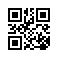 Strana:  1 z Strana:  1 z 33333Odběratel:Odběratel:Odběratel:Odběratel:Odběratel:Odběratel:Vysoká škola chemicko-technologická v Praze
Technická 1905/5
16000 PRAHA 6
Česká republikaVysoká škola chemicko-technologická v Praze
Technická 1905/5
16000 PRAHA 6
Česká republikaVysoká škola chemicko-technologická v Praze
Technická 1905/5
16000 PRAHA 6
Česká republikaVysoká škola chemicko-technologická v Praze
Technická 1905/5
16000 PRAHA 6
Česká republikaVysoká škola chemicko-technologická v Praze
Technická 1905/5
16000 PRAHA 6
Česká republikaVysoká škola chemicko-technologická v Praze
Technická 1905/5
16000 PRAHA 6
Česká republikaVysoká škola chemicko-technologická v Praze
Technická 1905/5
16000 PRAHA 6
Česká republikaVysoká škola chemicko-technologická v Praze
Technická 1905/5
16000 PRAHA 6
Česká republikaVysoká škola chemicko-technologická v Praze
Technická 1905/5
16000 PRAHA 6
Česká republikaVysoká škola chemicko-technologická v Praze
Technická 1905/5
16000 PRAHA 6
Česká republikaVysoká škola chemicko-technologická v Praze
Technická 1905/5
16000 PRAHA 6
Česká republikaVysoká škola chemicko-technologická v Praze
Technická 1905/5
16000 PRAHA 6
Česká republikaPID:PID:PID:PID:PID:Odběratel:Odběratel:Odběratel:Vysoká škola chemicko-technologická v Praze
Technická 1905/5
16000 PRAHA 6
Česká republikaVysoká škola chemicko-technologická v Praze
Technická 1905/5
16000 PRAHA 6
Česká republikaVysoká škola chemicko-technologická v Praze
Technická 1905/5
16000 PRAHA 6
Česká republikaVysoká škola chemicko-technologická v Praze
Technická 1905/5
16000 PRAHA 6
Česká republikaVysoká škola chemicko-technologická v Praze
Technická 1905/5
16000 PRAHA 6
Česká republikaVysoká škola chemicko-technologická v Praze
Technická 1905/5
16000 PRAHA 6
Česká republikaVysoká škola chemicko-technologická v Praze
Technická 1905/5
16000 PRAHA 6
Česká republikaVysoká škola chemicko-technologická v Praze
Technická 1905/5
16000 PRAHA 6
Česká republikaVysoká škola chemicko-technologická v Praze
Technická 1905/5
16000 PRAHA 6
Česká republikaVysoká škola chemicko-technologická v Praze
Technická 1905/5
16000 PRAHA 6
Česká republikaVysoká škola chemicko-technologická v Praze
Technická 1905/5
16000 PRAHA 6
Česká republikaVysoká škola chemicko-technologická v Praze
Technická 1905/5
16000 PRAHA 6
Česká republikaPID:PID:PID:PID:PID:12210500581221050058Odběratel:Odběratel:Odběratel:Vysoká škola chemicko-technologická v Praze
Technická 1905/5
16000 PRAHA 6
Česká republikaVysoká škola chemicko-technologická v Praze
Technická 1905/5
16000 PRAHA 6
Česká republikaVysoká škola chemicko-technologická v Praze
Technická 1905/5
16000 PRAHA 6
Česká republikaVysoká škola chemicko-technologická v Praze
Technická 1905/5
16000 PRAHA 6
Česká republikaVysoká škola chemicko-technologická v Praze
Technická 1905/5
16000 PRAHA 6
Česká republikaVysoká škola chemicko-technologická v Praze
Technická 1905/5
16000 PRAHA 6
Česká republikaVysoká škola chemicko-technologická v Praze
Technická 1905/5
16000 PRAHA 6
Česká republikaVysoká škola chemicko-technologická v Praze
Technická 1905/5
16000 PRAHA 6
Česká republikaVysoká škola chemicko-technologická v Praze
Technická 1905/5
16000 PRAHA 6
Česká republikaVysoká škola chemicko-technologická v Praze
Technická 1905/5
16000 PRAHA 6
Česká republikaVysoká škola chemicko-technologická v Praze
Technická 1905/5
16000 PRAHA 6
Česká republikaVysoká škola chemicko-technologická v Praze
Technická 1905/5
16000 PRAHA 6
Česká republikaPID:PID:PID:PID:PID:12210500581221050058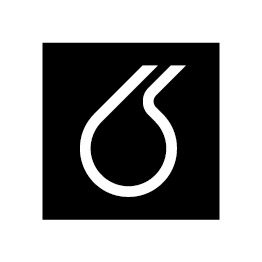 Vysoká škola chemicko-technologická v Praze
Technická 1905/5
16000 PRAHA 6
Česká republikaVysoká škola chemicko-technologická v Praze
Technická 1905/5
16000 PRAHA 6
Česká republikaVysoká škola chemicko-technologická v Praze
Technická 1905/5
16000 PRAHA 6
Česká republikaVysoká škola chemicko-technologická v Praze
Technická 1905/5
16000 PRAHA 6
Česká republikaVysoká škola chemicko-technologická v Praze
Technická 1905/5
16000 PRAHA 6
Česká republikaVysoká škola chemicko-technologická v Praze
Technická 1905/5
16000 PRAHA 6
Česká republikaVysoká škola chemicko-technologická v Praze
Technická 1905/5
16000 PRAHA 6
Česká republikaVysoká škola chemicko-technologická v Praze
Technická 1905/5
16000 PRAHA 6
Česká republikaVysoká škola chemicko-technologická v Praze
Technická 1905/5
16000 PRAHA 6
Česká republikaVysoká škola chemicko-technologická v Praze
Technická 1905/5
16000 PRAHA 6
Česká republikaVysoká škola chemicko-technologická v Praze
Technická 1905/5
16000 PRAHA 6
Česká republikaVysoká škola chemicko-technologická v Praze
Technická 1905/5
16000 PRAHA 6
Česká republikaSmlouva:Smlouva:Smlouva:Smlouva:Smlouva:12210500581221050058Vysoká škola chemicko-technologická v Praze
Technická 1905/5
16000 PRAHA 6
Česká republikaVysoká škola chemicko-technologická v Praze
Technická 1905/5
16000 PRAHA 6
Česká republikaVysoká škola chemicko-technologická v Praze
Technická 1905/5
16000 PRAHA 6
Česká republikaVysoká škola chemicko-technologická v Praze
Technická 1905/5
16000 PRAHA 6
Česká republikaVysoká škola chemicko-technologická v Praze
Technická 1905/5
16000 PRAHA 6
Česká republikaVysoká škola chemicko-technologická v Praze
Technická 1905/5
16000 PRAHA 6
Česká republikaVysoká škola chemicko-technologická v Praze
Technická 1905/5
16000 PRAHA 6
Česká republikaVysoká škola chemicko-technologická v Praze
Technická 1905/5
16000 PRAHA 6
Česká republikaVysoká škola chemicko-technologická v Praze
Technická 1905/5
16000 PRAHA 6
Česká republikaVysoká škola chemicko-technologická v Praze
Technická 1905/5
16000 PRAHA 6
Česká republikaVysoká škola chemicko-technologická v Praze
Technická 1905/5
16000 PRAHA 6
Česká republikaVysoká škola chemicko-technologická v Praze
Technická 1905/5
16000 PRAHA 6
Česká republika12210500581221050058Vysoká škola chemicko-technologická v Praze
Technická 1905/5
16000 PRAHA 6
Česká republikaVysoká škola chemicko-technologická v Praze
Technická 1905/5
16000 PRAHA 6
Česká republikaVysoká škola chemicko-technologická v Praze
Technická 1905/5
16000 PRAHA 6
Česká republikaVysoká škola chemicko-technologická v Praze
Technická 1905/5
16000 PRAHA 6
Česká republikaVysoká škola chemicko-technologická v Praze
Technická 1905/5
16000 PRAHA 6
Česká republikaVysoká škola chemicko-technologická v Praze
Technická 1905/5
16000 PRAHA 6
Česká republikaVysoká škola chemicko-technologická v Praze
Technická 1905/5
16000 PRAHA 6
Česká republikaVysoká škola chemicko-technologická v Praze
Technická 1905/5
16000 PRAHA 6
Česká republikaVysoká škola chemicko-technologická v Praze
Technická 1905/5
16000 PRAHA 6
Česká republikaVysoká škola chemicko-technologická v Praze
Technická 1905/5
16000 PRAHA 6
Česká republikaVysoká škola chemicko-technologická v Praze
Technická 1905/5
16000 PRAHA 6
Česká republikaVysoká škola chemicko-technologická v Praze
Technická 1905/5
16000 PRAHA 6
Česká republikaČíslo účtu:Číslo účtu:Číslo účtu:Číslo účtu:Číslo účtu:12210500581221050058Vysoká škola chemicko-technologická v Praze
Technická 1905/5
16000 PRAHA 6
Česká republikaVysoká škola chemicko-technologická v Praze
Technická 1905/5
16000 PRAHA 6
Česká republikaVysoká škola chemicko-technologická v Praze
Technická 1905/5
16000 PRAHA 6
Česká republikaVysoká škola chemicko-technologická v Praze
Technická 1905/5
16000 PRAHA 6
Česká republikaVysoká škola chemicko-technologická v Praze
Technická 1905/5
16000 PRAHA 6
Česká republikaVysoká škola chemicko-technologická v Praze
Technická 1905/5
16000 PRAHA 6
Česká republikaVysoká škola chemicko-technologická v Praze
Technická 1905/5
16000 PRAHA 6
Česká republikaVysoká škola chemicko-technologická v Praze
Technická 1905/5
16000 PRAHA 6
Česká republikaVysoká škola chemicko-technologická v Praze
Technická 1905/5
16000 PRAHA 6
Česká republikaVysoká škola chemicko-technologická v Praze
Technická 1905/5
16000 PRAHA 6
Česká republikaVysoká škola chemicko-technologická v Praze
Technická 1905/5
16000 PRAHA 6
Česká republikaVysoká škola chemicko-technologická v Praze
Technická 1905/5
16000 PRAHA 6
Česká republikaPeněžní ústav:Peněžní ústav:Peněžní ústav:Peněžní ústav:Peněžní ústav:12210500581221050058Vysoká škola chemicko-technologická v Praze
Technická 1905/5
16000 PRAHA 6
Česká republikaVysoká škola chemicko-technologická v Praze
Technická 1905/5
16000 PRAHA 6
Česká republikaVysoká škola chemicko-technologická v Praze
Technická 1905/5
16000 PRAHA 6
Česká republikaVysoká škola chemicko-technologická v Praze
Technická 1905/5
16000 PRAHA 6
Česká republikaVysoká škola chemicko-technologická v Praze
Technická 1905/5
16000 PRAHA 6
Česká republikaVysoká škola chemicko-technologická v Praze
Technická 1905/5
16000 PRAHA 6
Česká republikaVysoká škola chemicko-technologická v Praze
Technická 1905/5
16000 PRAHA 6
Česká republikaVysoká škola chemicko-technologická v Praze
Technická 1905/5
16000 PRAHA 6
Česká republikaVysoká škola chemicko-technologická v Praze
Technická 1905/5
16000 PRAHA 6
Česká republikaVysoká škola chemicko-technologická v Praze
Technická 1905/5
16000 PRAHA 6
Česká republikaVysoká škola chemicko-technologická v Praze
Technická 1905/5
16000 PRAHA 6
Česká republikaVysoká škola chemicko-technologická v Praze
Technická 1905/5
16000 PRAHA 6
Česká republika1221050058122105005812210500581221050058Dodavatel:Dodavatel:Dodavatel:Dodavatel:Dodavatel:Dodavatel:Dodavatel:12210500581221050058DIČ:DIČ:DIČ:CZ60461373CZ60461373CZ60461373CZ60461373Dodavatel:Dodavatel:Dodavatel:Dodavatel:Dodavatel:Dodavatel:Dodavatel:12210500581221050058DIČ:DIČ:DIČ:CZ60461373CZ60461373CZ60461373CZ60461373IČ:IČ:4803493248034932480349324803493248034932DIČ:DIČ:CZ48034932CZ48034932CZ48034932CZ48034932CZ4803493212210500581221050058IČ:IČ:IČ:60461373604613736046137360461373IČ:IČ:4803493248034932480349324803493248034932DIČ:DIČ:CZ48034932CZ48034932CZ48034932CZ48034932CZ4803493212210500581221050058IČ:IČ:IČ:6046137360461373604613736046137312210500581221050058IČ:IČ:IČ:6046137360461373604613736046137312210500581221050058IČ:IČ:IČ:604613736046137360461373604613731221050058122105005812210500581221050058Konečný příjemce:Konečný příjemce:Konečný příjemce:Konečný příjemce:Konečný příjemce:Konečný příjemce:Konečný příjemce:Konečný příjemce:Konečný příjemce:Konečný příjemce:122105005812210500581221050058122105005812210500581221050058Platnost objednávky do:Platnost objednávky do:Platnost objednávky do:Platnost objednávky do:Platnost objednávky do:Platnost objednávky do:Platnost objednávky do:Platnost objednávky do:31.12.202231.12.202231.12.202231.12.2022Termín dodání:Termín dodání:Termín dodání:Termín dodání:Termín dodání:Termín dodání:Termín dodání:11.04.202211.04.202211.04.202211.04.2022Forma úhrady:Forma úhrady:Forma úhrady:Forma úhrady:Forma úhrady:Forma úhrady:Forma úhrady:PříkazemPříkazemPříkazemPříkazemForma úhrady:Forma úhrady:Forma úhrady:Forma úhrady:Forma úhrady:Forma úhrady:Forma úhrady:PříkazemPříkazemPříkazemPříkazemForma úhrady:Forma úhrady:Forma úhrady:Forma úhrady:Forma úhrady:Forma úhrady:Forma úhrady:PříkazemPříkazemPříkazemPříkazemTermín úhrady:Termín úhrady:Termín úhrady:Termín úhrady:Termín úhrady:Termín úhrady:Termín úhrady:Termín úhrady:Termín úhrady:Termín úhrady:Termín úhrady:Termín úhrady:Termín úhrady:Termín úhrady:!! Na Vaše doklady vždy uvádějte číslo naší objednávky !! Dodejte:!! Na Vaše doklady vždy uvádějte číslo naší objednávky !! Dodejte:!! Na Vaše doklady vždy uvádějte číslo naší objednávky !! Dodejte:!! Na Vaše doklady vždy uvádějte číslo naší objednávky !! Dodejte:!! Na Vaše doklady vždy uvádějte číslo naší objednávky !! Dodejte:!! Na Vaše doklady vždy uvádějte číslo naší objednávky !! Dodejte:!! Na Vaše doklady vždy uvádějte číslo naší objednávky !! Dodejte:!! Na Vaše doklady vždy uvádějte číslo naší objednávky !! Dodejte:!! Na Vaše doklady vždy uvádějte číslo naší objednávky !! Dodejte:!! Na Vaše doklady vždy uvádějte číslo naší objednávky !! Dodejte:!! Na Vaše doklady vždy uvádějte číslo naší objednávky !! Dodejte:!! Na Vaše doklady vždy uvádějte číslo naší objednávky !! Dodejte:!! Na Vaše doklady vždy uvádějte číslo naší objednávky !! Dodejte:!! Na Vaše doklady vždy uvádějte číslo naší objednávky !! Dodejte:!! Na Vaše doklady vždy uvádějte číslo naší objednávky !! Dodejte:!! Na Vaše doklady vždy uvádějte číslo naší objednávky !! Dodejte:!! Na Vaše doklady vždy uvádějte číslo naší objednávky !! Dodejte:!! Na Vaše doklady vždy uvádějte číslo naší objednávky !! Dodejte:!! Na Vaše doklady vždy uvádějte číslo naší objednávky !! Dodejte:!! Na Vaše doklady vždy uvádějte číslo naší objednávky !! Dodejte:!! Na Vaše doklady vždy uvádějte číslo naší objednávky !! Dodejte:!! Na Vaše doklady vždy uvádějte číslo naší objednávky !! Dodejte:!! Na Vaše doklady vždy uvádějte číslo naší objednávky !! Dodejte:!! Na Vaše doklady vždy uvádějte číslo naší objednávky !! Dodejte:!! Na Vaše doklady vždy uvádějte číslo naší objednávky !! Dodejte:!! Na Vaše doklady vždy uvádějte číslo naší objednávky !! Dodejte:!! Na Vaše doklady vždy uvádějte číslo naší objednávky !! Dodejte:Položkový rozpis:Položkový rozpis:Položkový rozpis:Položkový rozpis:Položkový rozpis:Položkový rozpis:Položkový rozpis:Položkový rozpis:Položkový rozpis:Položkový rozpis:Položkový rozpis:Položkový rozpis:Položkový rozpis:Položkový rozpis:Položkový rozpis:Položkový rozpis:Položkový rozpis:Položkový rozpis:Položkový rozpis:Položkový rozpis:Položkový rozpis:Položkový rozpis:Položkový rozpis:Položkový rozpis:Položkový rozpis:Položkový rozpis:Položkový rozpis:PoložkaPoložkaPoložkaPoložkaPoložkaPoložkaPoložkaPoložkaPoložkaPoložkaPoložkaPoložkaPoložkaPoložkaPoložkaPoložkaPoložkaPoložkaPoložkaPoložkaPoložkaPoložkaPoložkaPoložkaPoložkaPoložkaPoložkaPoložkaReferenční čísloReferenční čísloReferenční čísloReferenční čísloReferenční čísloMnožstvíMnožstvíMnožstvíMJMJMJMJMJMJCena/MJ bez DPHCena/MJ bez DPHCena/MJ bez DPHCena/MJ bez DPHCena/MJ bez DPHCelkem bez DPHCelkem bez DPHCelkem bez DPHCelkem bez DPHCelkem bez DPHCelkem bez DPHCelkem bez DPHCelkem bez DPHCelkem bez DPHSU-2, Šroubení, spojka, nerez, 2x SU 1/8"SU-2, Šroubení, spojka, nerez, 2x SU 1/8"SU-2, Šroubení, spojka, nerez, 2x SU 1/8"SU-2, Šroubení, spojka, nerez, 2x SU 1/8"SU-2, Šroubení, spojka, nerez, 2x SU 1/8"SU-2, Šroubení, spojka, nerez, 2x SU 1/8"SU-2, Šroubení, spojka, nerez, 2x SU 1/8"SU-2, Šroubení, spojka, nerez, 2x SU 1/8"SU-2, Šroubení, spojka, nerez, 2x SU 1/8"SU-2, Šroubení, spojka, nerez, 2x SU 1/8"SU-2, Šroubení, spojka, nerez, 2x SU 1/8"SU-2, Šroubení, spojka, nerez, 2x SU 1/8"SU-2, Šroubení, spojka, nerez, 2x SU 1/8"SU-2, Šroubení, spojka, nerez, 2x SU 1/8"SU-2, Šroubení, spojka, nerez, 2x SU 1/8"SU-2, Šroubení, spojka, nerez, 2x SU 1/8"SU-2, Šroubení, spojka, nerez, 2x SU 1/8"SU-2, Šroubení, spojka, nerez, 2x SU 1/8"SU-2, Šroubení, spojka, nerez, 2x SU 1/8"SU-2, Šroubení, spojka, nerez, 2x SU 1/8"SU-2, Šroubení, spojka, nerez, 2x SU 1/8"SU-2, Šroubení, spojka, nerez, 2x SU 1/8"SU-2, Šroubení, spojka, nerez, 2x SU 1/8"SU-2, Šroubení, spojka, nerez, 2x SU 1/8"SU-2, Šroubení, spojka, nerez, 2x SU 1/8"SU-2, Šroubení, spojka, nerez, 2x SU 1/8"SU-2, Šroubení, spojka, nerez, 2x SU 1/8"SU-2, Šroubení, spojka, nerez, 2x SU 1/8"SU-4, Šroubení, spojka, nerez, 2x SU 1/4"SU-4, Šroubení, spojka, nerez, 2x SU 1/4"SU-4, Šroubení, spojka, nerez, 2x SU 1/4"SU-4, Šroubení, spojka, nerez, 2x SU 1/4"SU-4, Šroubení, spojka, nerez, 2x SU 1/4"SU-4, Šroubení, spojka, nerez, 2x SU 1/4"SU-4, Šroubení, spojka, nerez, 2x SU 1/4"SU-4, Šroubení, spojka, nerez, 2x SU 1/4"SU-4, Šroubení, spojka, nerez, 2x SU 1/4"SU-4, Šroubení, spojka, nerez, 2x SU 1/4"SU-4, Šroubení, spojka, nerez, 2x SU 1/4"SU-4, Šroubení, spojka, nerez, 2x SU 1/4"SU-4, Šroubení, spojka, nerez, 2x SU 1/4"SU-4, Šroubení, spojka, nerez, 2x SU 1/4"SU-4, Šroubení, spojka, nerez, 2x SU 1/4"SU-4, Šroubení, spojka, nerez, 2x SU 1/4"SU-4, Šroubení, spojka, nerez, 2x SU 1/4"SU-4, Šroubení, spojka, nerez, 2x SU 1/4"SU-4, Šroubení, spojka, nerez, 2x SU 1/4"SU-4, Šroubení, spojka, nerez, 2x SU 1/4"SU-4, Šroubení, spojka, nerez, 2x SU 1/4"SU-4, Šroubení, spojka, nerez, 2x SU 1/4"SU-4, Šroubení, spojka, nerez, 2x SU 1/4"SU-4, Šroubení, spojka, nerez, 2x SU 1/4"SU-4, Šroubení, spojka, nerez, 2x SU 1/4"SU-4, Šroubení, spojka, nerez, 2x SU 1/4"SU-4, Šroubení, spojka, nerez, 2x SU 1/4"SU-4, Šroubení, spojka, nerez, 2x SU 1/4"SRU-4-2, Šroubení, spojka redukční, nerez, SUSRU-4-2, Šroubení, spojka redukční, nerez, SUSRU-4-2, Šroubení, spojka redukční, nerez, SUSRU-4-2, Šroubení, spojka redukční, nerez, SUSRU-4-2, Šroubení, spojka redukční, nerez, SUSRU-4-2, Šroubení, spojka redukční, nerez, SUSRU-4-2, Šroubení, spojka redukční, nerez, SUSRU-4-2, Šroubení, spojka redukční, nerez, SUSRU-4-2, Šroubení, spojka redukční, nerez, SUSRU-4-2, Šroubení, spojka redukční, nerez, SUSRU-4-2, Šroubení, spojka redukční, nerez, SUSRU-4-2, Šroubení, spojka redukční, nerez, SUSRU-4-2, Šroubení, spojka redukční, nerez, SUSRU-4-2, Šroubení, spojka redukční, nerez, SUSRU-4-2, Šroubení, spojka redukční, nerez, SUSRU-4-2, Šroubení, spojka redukční, nerez, SUSRU-4-2, Šroubení, spojka redukční, nerez, SUSRU-4-2, Šroubení, spojka redukční, nerez, SUSRU-4-2, Šroubení, spojka redukční, nerez, SUSRU-4-2, Šroubení, spojka redukční, nerez, SUSRU-4-2, Šroubení, spojka redukční, nerez, SUSRU-4-2, Šroubení, spojka redukční, nerez, SUSRU-4-2, Šroubení, spojka redukční, nerez, SUSRU-4-2, Šroubení, spojka redukční, nerez, SUSRU-4-2, Šroubení, spojka redukční, nerez, SUSRU-4-2, Šroubení, spojka redukční, nerez, SUSRU-4-2, Šroubení, spojka redukční, nerez, SUSRU-4-2, Šroubení, spojka redukční, nerez, SUSBHU-4, Šroubení, spojka do panelu, nerez, 2xSBHU-4, Šroubení, spojka do panelu, nerez, 2xSBHU-4, Šroubení, spojka do panelu, nerez, 2xSBHU-4, Šroubení, spojka do panelu, nerez, 2xSBHU-4, Šroubení, spojka do panelu, nerez, 2xSBHU-4, Šroubení, spojka do panelu, nerez, 2xSBHU-4, Šroubení, spojka do panelu, nerez, 2xSBHU-4, Šroubení, spojka do panelu, nerez, 2xSBHU-4, Šroubení, spojka do panelu, nerez, 2xSBHU-4, Šroubení, spojka do panelu, nerez, 2xSBHU-4, Šroubení, spojka do panelu, nerez, 2xSBHU-4, Šroubení, spojka do panelu, nerez, 2xSBHU-4, Šroubení, spojka do panelu, nerez, 2xSBHU-4, Šroubení, spojka do panelu, nerez, 2xSBHU-4, Šroubení, spojka do panelu, nerez, 2xSBHU-4, Šroubení, spojka do panelu, nerez, 2xSBHU-4, Šroubení, spojka do panelu, nerez, 2xSBHU-4, Šroubení, spojka do panelu, nerez, 2xSBHU-4, Šroubení, spojka do panelu, nerez, 2xSBHU-4, Šroubení, spojka do panelu, nerez, 2xSBHU-4, Šroubení, spojka do panelu, nerez, 2xSBHU-4, Šroubení, spojka do panelu, nerez, 2xSBHU-4, Šroubení, spojka do panelu, nerez, 2xSBHU-4, Šroubení, spojka do panelu, nerez, 2xSBHU-4, Šroubení, spojka do panelu, nerez, 2xSBHU-4, Šroubení, spojka do panelu, nerez, 2xSBHU-4, Šroubení, spojka do panelu, nerez, 2xSBHU-4, Šroubení, spojka do panelu, nerez, 2xSMC-2-4N, Šroubení, připojovací, nerez, SU 1/8"SMC-2-4N, Šroubení, připojovací, nerez, SU 1/8"SMC-2-4N, Šroubení, připojovací, nerez, SU 1/8"SMC-2-4N, Šroubení, připojovací, nerez, SU 1/8"SMC-2-4N, Šroubení, připojovací, nerez, SU 1/8"SMC-2-4N, Šroubení, připojovací, nerez, SU 1/8"SMC-2-4N, Šroubení, připojovací, nerez, SU 1/8"SMC-2-4N, Šroubení, připojovací, nerez, SU 1/8"SMC-2-4N, Šroubení, připojovací, nerez, SU 1/8"SMC-2-4N, Šroubení, připojovací, nerez, SU 1/8"SMC-2-4N, Šroubení, připojovací, nerez, SU 1/8"SMC-2-4N, Šroubení, připojovací, nerez, SU 1/8"SMC-2-4N, Šroubení, připojovací, nerez, SU 1/8"SMC-2-4N, Šroubení, připojovací, nerez, SU 1/8"SMC-2-4N, Šroubení, připojovací, nerez, SU 1/8"SMC-2-4N, Šroubení, připojovací, nerez, SU 1/8"SMC-2-4N, Šroubení, připojovací, nerez, SU 1/8"SMC-2-4N, Šroubení, připojovací, nerez, SU 1/8"SMC-2-4N, Šroubení, připojovací, nerez, SU 1/8"SMC-2-4N, Šroubení, připojovací, nerez, SU 1/8"SMC-2-4N, Šroubení, připojovací, nerez, SU 1/8"SMC-2-4N, Šroubení, připojovací, nerez, SU 1/8"SMC-2-4N, Šroubení, připojovací, nerez, SU 1/8"SMC-2-4N, Šroubení, připojovací, nerez, SU 1/8"SMC-2-4N, Šroubení, připojovací, nerez, SU 1/8"SMC-2-4N, Šroubení, připojovací, nerez, SU 1/8"SMC-2-4N, Šroubení, připojovací, nerez, SU 1/8"SMC-2-4N, Šroubení, připojovací, nerez, SU 1/8"SMC-4-4N, Šroubení, připojovací, nerez, SU 1/4"SMC-4-4N, Šroubení, připojovací, nerez, SU 1/4"SMC-4-4N, Šroubení, připojovací, nerez, SU 1/4"SMC-4-4N, Šroubení, připojovací, nerez, SU 1/4"SMC-4-4N, Šroubení, připojovací, nerez, SU 1/4"SMC-4-4N, Šroubení, připojovací, nerez, SU 1/4"SMC-4-4N, Šroubení, připojovací, nerez, SU 1/4"SMC-4-4N, Šroubení, připojovací, nerez, SU 1/4"SMC-4-4N, Šroubení, připojovací, nerez, SU 1/4"SMC-4-4N, Šroubení, připojovací, nerez, SU 1/4"SMC-4-4N, Šroubení, připojovací, nerez, SU 1/4"SMC-4-4N, Šroubení, připojovací, nerez, SU 1/4"SMC-4-4N, Šroubení, připojovací, nerez, SU 1/4"SMC-4-4N, Šroubení, připojovací, nerez, SU 1/4"SMC-4-4N, Šroubení, připojovací, nerez, SU 1/4"SMC-4-4N, Šroubení, připojovací, nerez, SU 1/4"SMC-4-4N, Šroubení, připojovací, nerez, SU 1/4"SMC-4-4N, Šroubení, připojovací, nerez, SU 1/4"SMC-4-4N, Šroubení, připojovací, nerez, SU 1/4"SMC-4-4N, Šroubení, připojovací, nerez, SU 1/4"SMC-4-4N, Šroubení, připojovací, nerez, SU 1/4"SMC-4-4N, Šroubení, připojovací, nerez, SU 1/4"SMC-4-4N, Šroubení, připojovací, nerez, SU 1/4"SMC-4-4N, Šroubení, připojovací, nerez, SU 1/4"SMC-4-4N, Šroubení, připojovací, nerez, SU 1/4"SMC-4-4N, Šroubení, připojovací, nerez, SU 1/4"SMC-4-4N, Šroubení, připojovací, nerez, SU 1/4"SMC-4-4N, Šroubení, připojovací, nerez, SU 1/4"SMC-2-4R, Šroubení, připojovací, nerez, SU 1/8"SMC-2-4R, Šroubení, připojovací, nerez, SU 1/8"SMC-2-4R, Šroubení, připojovací, nerez, SU 1/8"SMC-2-4R, Šroubení, připojovací, nerez, SU 1/8"SMC-2-4R, Šroubení, připojovací, nerez, SU 1/8"SMC-2-4R, Šroubení, připojovací, nerez, SU 1/8"SMC-2-4R, Šroubení, připojovací, nerez, SU 1/8"SMC-2-4R, Šroubení, připojovací, nerez, SU 1/8"SMC-2-4R, Šroubení, připojovací, nerez, SU 1/8"SMC-2-4R, Šroubení, připojovací, nerez, SU 1/8"SMC-2-4R, Šroubení, připojovací, nerez, SU 1/8"SMC-2-4R, Šroubení, připojovací, nerez, SU 1/8"SMC-2-4R, Šroubení, připojovací, nerez, SU 1/8"SMC-2-4R, Šroubení, připojovací, nerez, SU 1/8"SMC-2-4R, Šroubení, připojovací, nerez, SU 1/8"SMC-2-4R, Šroubení, připojovací, nerez, SU 1/8"SMC-2-4R, Šroubení, připojovací, nerez, SU 1/8"SMC-2-4R, Šroubení, připojovací, nerez, SU 1/8"SMC-2-4R, Šroubení, připojovací, nerez, SU 1/8"SMC-2-4R, Šroubení, připojovací, nerez, SU 1/8"SMC-2-4R, Šroubení, připojovací, nerez, SU 1/8"SMC-2-4R, Šroubení, připojovací, nerez, SU 1/8"SMC-2-4R, Šroubení, připojovací, nerez, SU 1/8"SMC-2-4R, Šroubení, připojovací, nerez, SU 1/8"SMC-2-4R, Šroubení, připojovací, nerez, SU 1/8"SMC-2-4R, Šroubení, připojovací, nerez, SU 1/8"SMC-2-4R, Šroubení, připojovací, nerez, SU 1/8"SMC-2-4R, Šroubení, připojovací, nerez, SU 1/8"SMC-4-4R, Šroubení, připojovací, nerez, SU 1/4"SMC-4-4R, Šroubení, připojovací, nerez, SU 1/4"SMC-4-4R, Šroubení, připojovací, nerez, SU 1/4"SMC-4-4R, Šroubení, připojovací, nerez, SU 1/4"SMC-4-4R, Šroubení, připojovací, nerez, SU 1/4"SMC-4-4R, Šroubení, připojovací, nerez, SU 1/4"SMC-4-4R, Šroubení, připojovací, nerez, SU 1/4"SMC-4-4R, Šroubení, připojovací, nerez, SU 1/4"SMC-4-4R, Šroubení, připojovací, nerez, SU 1/4"SMC-4-4R, Šroubení, připojovací, nerez, SU 1/4"SMC-4-4R, Šroubení, připojovací, nerez, SU 1/4"SMC-4-4R, Šroubení, připojovací, nerez, SU 1/4"SMC-4-4R, Šroubení, připojovací, nerez, SU 1/4"SMC-4-4R, Šroubení, připojovací, nerez, SU 1/4"SMC-4-4R, Šroubení, připojovací, nerez, SU 1/4"SMC-4-4R, Šroubení, připojovací, nerez, SU 1/4"SMC-4-4R, Šroubení, připojovací, nerez, SU 1/4"SMC-4-4R, Šroubení, připojovací, nerez, SU 1/4"SMC-4-4R, Šroubení, připojovací, nerez, SU 1/4"SMC-4-4R, Šroubení, připojovací, nerez, SU 1/4"SMC-4-4R, Šroubení, připojovací, nerez, SU 1/4"SMC-4-4R, Šroubení, připojovací, nerez, SU 1/4"SMC-4-4R, Šroubení, připojovací, nerez, SU 1/4"SMC-4-4R, Šroubení, připojovací, nerez, SU 1/4"SMC-4-4R, Šroubení, připojovací, nerez, SU 1/4"SMC-4-4R, Šroubení, připojovací, nerez, SU 1/4"SMC-4-4R, Šroubení, připojovací, nerez, SU 1/4"SMC-4-4R, Šroubení, připojovací, nerez, SU 1/4"SGMC-4-4G, Šroubení, připojovací, nerez, SU 1/4"x vnější 1/4" G (ISO 228/1)SGMC-4-4G, Šroubení, připojovací, nerez, SU 1/4"x vnější 1/4" G (ISO 228/1)SGMC-4-4G, Šroubení, připojovací, nerez, SU 1/4"x vnější 1/4" G (ISO 228/1)SGMC-4-4G, Šroubení, připojovací, nerez, SU 1/4"x vnější 1/4" G (ISO 228/1)SGMC-4-4G, Šroubení, připojovací, nerez, SU 1/4"x vnější 1/4" G (ISO 228/1)SGMC-4-4G, Šroubení, připojovací, nerez, SU 1/4"x vnější 1/4" G (ISO 228/1)SGMC-4-4G, Šroubení, připojovací, nerez, SU 1/4"x vnější 1/4" G (ISO 228/1)SGMC-4-4G, Šroubení, připojovací, nerez, SU 1/4"x vnější 1/4" G (ISO 228/1)SGMC-4-4G, Šroubení, připojovací, nerez, SU 1/4"x vnější 1/4" G (ISO 228/1)SGMC-4-4G, Šroubení, připojovací, nerez, SU 1/4"x vnější 1/4" G (ISO 228/1)SGMC-4-4G, Šroubení, připojovací, nerez, SU 1/4"x vnější 1/4" G (ISO 228/1)SGMC-4-4G, Šroubení, připojovací, nerez, SU 1/4"x vnější 1/4" G (ISO 228/1)SGMC-4-4G, Šroubení, připojovací, nerez, SU 1/4"x vnější 1/4" G (ISO 228/1)SGMC-4-4G, Šroubení, připojovací, nerez, SU 1/4"x vnější 1/4" G (ISO 228/1)SGMC-4-4G, Šroubení, připojovací, nerez, SU 1/4"x vnější 1/4" G (ISO 228/1)SGMC-4-4G, Šroubení, připojovací, nerez, SU 1/4"x vnější 1/4" G (ISO 228/1)SGMC-4-4G, Šroubení, připojovací, nerez, SU 1/4"x vnější 1/4" G (ISO 228/1)SGMC-4-4G, Šroubení, připojovací, nerez, SU 1/4"x vnější 1/4" G (ISO 228/1)SGMC-4-4G, Šroubení, připojovací, nerez, SU 1/4"x vnější 1/4" G (ISO 228/1)SGMC-4-4G, Šroubení, připojovací, nerez, SU 1/4"x vnější 1/4" G (ISO 228/1)SGMC-4-4G, Šroubení, připojovací, nerez, SU 1/4"x vnější 1/4" G (ISO 228/1)SGMC-4-4G, Šroubení, připojovací, nerez, SU 1/4"x vnější 1/4" G (ISO 228/1)SGMC-4-4G, Šroubení, připojovací, nerez, SU 1/4"x vnější 1/4" G (ISO 228/1)SGMC-4-4G, Šroubení, připojovací, nerez, SU 1/4"x vnější 1/4" G (ISO 228/1)SGMC-4-4G, Šroubení, připojovací, nerez, SU 1/4"x vnější 1/4" G (ISO 228/1)SGMC-4-4G, Šroubení, připojovací, nerez, SU 1/4"x vnější 1/4" G (ISO 228/1)SGMC-4-4G, Šroubení, připojovací, nerez, SU 1/4"x vnější 1/4" G (ISO 228/1)SGMC-4-4G, Šroubení, připojovací, nerez, SU 1/4"x vnější 1/4" G (ISO 228/1)SGMC-2-4G, Šroubení, připojovací, nerez, SU 1/8" x vnější 1/4" G (ISO 228/1)SGMC-2-4G, Šroubení, připojovací, nerez, SU 1/8" x vnější 1/4" G (ISO 228/1)SGMC-2-4G, Šroubení, připojovací, nerez, SU 1/8" x vnější 1/4" G (ISO 228/1)SGMC-2-4G, Šroubení, připojovací, nerez, SU 1/8" x vnější 1/4" G (ISO 228/1)SGMC-2-4G, Šroubení, připojovací, nerez, SU 1/8" x vnější 1/4" G (ISO 228/1)SGMC-2-4G, Šroubení, připojovací, nerez, SU 1/8" x vnější 1/4" G (ISO 228/1)SGMC-2-4G, Šroubení, připojovací, nerez, SU 1/8" x vnější 1/4" G (ISO 228/1)SGMC-2-4G, Šroubení, připojovací, nerez, SU 1/8" x vnější 1/4" G (ISO 228/1)SGMC-2-4G, Šroubení, připojovací, nerez, SU 1/8" x vnější 1/4" G (ISO 228/1)SGMC-2-4G, Šroubení, připojovací, nerez, SU 1/8" x vnější 1/4" G (ISO 228/1)SGMC-2-4G, Šroubení, připojovací, nerez, SU 1/8" x vnější 1/4" G (ISO 228/1)SGMC-2-4G, Šroubení, připojovací, nerez, SU 1/8" x vnější 1/4" G (ISO 228/1)SGMC-2-4G, Šroubení, připojovací, nerez, SU 1/8" x vnější 1/4" G (ISO 228/1)SGMC-2-4G, Šroubení, připojovací, nerez, SU 1/8" x vnější 1/4" G (ISO 228/1)SGMC-2-4G, Šroubení, připojovací, nerez, SU 1/8" x vnější 1/4" G (ISO 228/1)SGMC-2-4G, Šroubení, připojovací, nerez, SU 1/8" x vnější 1/4" G (ISO 228/1)SGMC-2-4G, Šroubení, připojovací, nerez, SU 1/8" x vnější 1/4" G (ISO 228/1)SGMC-2-4G, Šroubení, připojovací, nerez, SU 1/8" x vnější 1/4" G (ISO 228/1)SGMC-2-4G, Šroubení, připojovací, nerez, SU 1/8" x vnější 1/4" G (ISO 228/1)SGMC-2-4G, Šroubení, připojovací, nerez, SU 1/8" x vnější 1/4" G (ISO 228/1)SGMC-2-4G, Šroubení, připojovací, nerez, SU 1/8" x vnější 1/4" G (ISO 228/1)SGMC-2-4G, Šroubení, připojovací, nerez, SU 1/8" x vnější 1/4" G (ISO 228/1)SGMC-2-4G, Šroubení, připojovací, nerez, SU 1/8" x vnější 1/4" G (ISO 228/1)SGMC-2-4G, Šroubení, připojovací, nerez, SU 1/8" x vnější 1/4" G (ISO 228/1)SGMC-2-4G, Šroubení, připojovací, nerez, SU 1/8" x vnější 1/4" G (ISO 228/1)SGMC-2-4G, Šroubení, připojovací, nerez, SU 1/8" x vnější 1/4" G (ISO 228/1)SGMC-2-4G, Šroubení, připojovací, nerez, SU 1/8" x vnější 1/4" G (ISO 228/1)SGMC-2-4G, Šroubení, připojovací, nerez, SU 1/8" x vnější 1/4" G (ISO 228/1)SME-4-4N, Šroubení, připojovací koleno, nerez, SU 1/4" x vnější 1/4" NPTSME-4-4N, Šroubení, připojovací koleno, nerez, SU 1/4" x vnější 1/4" NPTSME-4-4N, Šroubení, připojovací koleno, nerez, SU 1/4" x vnější 1/4" NPTSME-4-4N, Šroubení, připojovací koleno, nerez, SU 1/4" x vnější 1/4" NPTSME-4-4N, Šroubení, připojovací koleno, nerez, SU 1/4" x vnější 1/4" NPTSME-4-4N, Šroubení, připojovací koleno, nerez, SU 1/4" x vnější 1/4" NPTSME-4-4N, Šroubení, připojovací koleno, nerez, SU 1/4" x vnější 1/4" NPTSME-4-4N, Šroubení, připojovací koleno, nerez, SU 1/4" x vnější 1/4" NPTSME-4-4N, Šroubení, připojovací koleno, nerez, SU 1/4" x vnější 1/4" NPTSME-4-4N, Šroubení, připojovací koleno, nerez, SU 1/4" x vnější 1/4" NPTSME-4-4N, Šroubení, připojovací koleno, nerez, SU 1/4" x vnější 1/4" NPTSME-4-4N, Šroubení, připojovací koleno, nerez, SU 1/4" x vnější 1/4" NPTSME-4-4N, Šroubení, připojovací koleno, nerez, SU 1/4" x vnější 1/4" NPTSME-4-4N, Šroubení, připojovací koleno, nerez, SU 1/4" x vnější 1/4" NPTSME-4-4N, Šroubení, připojovací koleno, nerez, SU 1/4" x vnější 1/4" NPTSME-4-4N, Šroubení, připojovací koleno, nerez, SU 1/4" x vnější 1/4" NPTSME-4-4N, Šroubení, připojovací koleno, nerez, SU 1/4" x vnější 1/4" NPTSME-4-4N, Šroubení, připojovací koleno, nerez, SU 1/4" x vnější 1/4" NPTSME-4-4N, Šroubení, připojovací koleno, nerez, SU 1/4" x vnější 1/4" NPTSME-4-4N, Šroubení, připojovací koleno, nerez, SU 1/4" x vnější 1/4" NPTSME-4-4N, Šroubení, připojovací koleno, nerez, SU 1/4" x vnější 1/4" NPTSME-4-4N, Šroubení, připojovací koleno, nerez, SU 1/4" x vnější 1/4" NPTSME-4-4N, Šroubení, připojovací koleno, nerez, SU 1/4" x vnější 1/4" NPTSME-4-4N, Šroubení, připojovací koleno, nerez, SU 1/4" x vnější 1/4" NPTSME-4-4N, Šroubení, připojovací koleno, nerez, SU 1/4" x vnější 1/4" NPTSME-4-4N, Šroubení, připojovací koleno, nerez, SU 1/4" x vnější 1/4" NPTSME-4-4N, Šroubení, připojovací koleno, nerez, SU 1/4" x vnější 1/4" NPTSME-4-4N, Šroubení, připojovací koleno, nerez, SU 1/4" x vnější 1/4" NPTSME-4-2N, Šroubení, připojovací koleno, nerez, SU 1/4" x vnější 1/8" NPTSME-4-2N, Šroubení, připojovací koleno, nerez, SU 1/4" x vnější 1/8" NPTSME-4-2N, Šroubení, připojovací koleno, nerez, SU 1/4" x vnější 1/8" NPTSME-4-2N, Šroubení, připojovací koleno, nerez, SU 1/4" x vnější 1/8" NPTSME-4-2N, Šroubení, připojovací koleno, nerez, SU 1/4" x vnější 1/8" NPTSME-4-2N, Šroubení, připojovací koleno, nerez, SU 1/4" x vnější 1/8" NPTSME-4-2N, Šroubení, připojovací koleno, nerez, SU 1/4" x vnější 1/8" NPTSME-4-2N, Šroubení, připojovací koleno, nerez, SU 1/4" x vnější 1/8" NPTSME-4-2N, Šroubení, připojovací koleno, nerez, SU 1/4" x vnější 1/8" NPTSME-4-2N, Šroubení, připojovací koleno, nerez, SU 1/4" x vnější 1/8" NPTSME-4-2N, Šroubení, připojovací koleno, nerez, SU 1/4" x vnější 1/8" NPTSME-4-2N, Šroubení, připojovací koleno, nerez, SU 1/4" x vnější 1/8" NPTSME-4-2N, Šroubení, připojovací koleno, nerez, SU 1/4" x vnější 1/8" NPTSME-4-2N, Šroubení, připojovací koleno, nerez, SU 1/4" x vnější 1/8" NPTSME-4-2N, Šroubení, připojovací koleno, nerez, SU 1/4" x vnější 1/8" NPTSME-4-2N, Šroubení, připojovací koleno, nerez, SU 1/4" x vnější 1/8" NPTSME-4-2N, Šroubení, připojovací koleno, nerez, SU 1/4" x vnější 1/8" NPTSME-4-2N, Šroubení, připojovací koleno, nerez, SU 1/4" x vnější 1/8" NPTSME-4-2N, Šroubení, připojovací koleno, nerez, SU 1/4" x vnější 1/8" NPTSME-4-2N, Šroubení, připojovací koleno, nerez, SU 1/4" x vnější 1/8" NPTSME-4-2N, Šroubení, připojovací koleno, nerez, SU 1/4" x vnější 1/8" NPTSME-4-2N, Šroubení, připojovací koleno, nerez, SU 1/4" x vnější 1/8" NPTSME-4-2N, Šroubení, připojovací koleno, nerez, SU 1/4" x vnější 1/8" NPTSME-4-2N, Šroubení, připojovací koleno, nerez, SU 1/4" x vnější 1/8" NPTSME-4-2N, Šroubení, připojovací koleno, nerez, SU 1/4" x vnější 1/8" NPTSME-4-2N, Šroubení, připojovací koleno, nerez, SU 1/4" x vnější 1/8" NPTSME-4-2N, Šroubení, připojovací koleno, nerez, SU 1/4" x vnější 1/8" NPTSME-4-2N, Šroubení, připojovací koleno, nerez, SU 1/4" x vnější 1/8" NPTSME-2-2N, Šroubení, připojovací koleno, nerez,, SU 1/8" x vnější 1/8" NPTSME-2-2N, Šroubení, připojovací koleno, nerez,, SU 1/8" x vnější 1/8" NPTSME-2-2N, Šroubení, připojovací koleno, nerez,, SU 1/8" x vnější 1/8" NPTSME-2-2N, Šroubení, připojovací koleno, nerez,, SU 1/8" x vnější 1/8" NPTSME-2-2N, Šroubení, připojovací koleno, nerez,, SU 1/8" x vnější 1/8" NPTSME-2-2N, Šroubení, připojovací koleno, nerez,, SU 1/8" x vnější 1/8" NPTSME-2-2N, Šroubení, připojovací koleno, nerez,, SU 1/8" x vnější 1/8" NPTSME-2-2N, Šroubení, připojovací koleno, nerez,, SU 1/8" x vnější 1/8" NPTSME-2-2N, Šroubení, připojovací koleno, nerez,, SU 1/8" x vnější 1/8" NPTSME-2-2N, Šroubení, připojovací koleno, nerez,, SU 1/8" x vnější 1/8" NPTSME-2-2N, Šroubení, připojovací koleno, nerez,, SU 1/8" x vnější 1/8" NPTSME-2-2N, Šroubení, připojovací koleno, nerez,, SU 1/8" x vnější 1/8" NPTSME-2-2N, Šroubení, připojovací koleno, nerez,, SU 1/8" x vnější 1/8" NPTSME-2-2N, Šroubení, připojovací koleno, nerez,, SU 1/8" x vnější 1/8" NPTSME-2-2N, Šroubení, připojovací koleno, nerez,, SU 1/8" x vnější 1/8" NPTSME-2-2N, Šroubení, připojovací koleno, nerez,, SU 1/8" x vnější 1/8" NPTSME-2-2N, Šroubení, připojovací koleno, nerez,, SU 1/8" x vnější 1/8" NPTSME-2-2N, Šroubení, připojovací koleno, nerez,, SU 1/8" x vnější 1/8" NPTSME-2-2N, Šroubení, připojovací koleno, nerez,, SU 1/8" x vnější 1/8" NPTSME-2-2N, Šroubení, připojovací koleno, nerez,, SU 1/8" x vnější 1/8" NPTSME-2-2N, Šroubení, připojovací koleno, nerez,, SU 1/8" x vnější 1/8" NPTSME-2-2N, Šroubení, připojovací koleno, nerez,, SU 1/8" x vnější 1/8" NPTSME-2-2N, Šroubení, připojovací koleno, nerez,, SU 1/8" x vnější 1/8" NPTSME-2-2N, Šroubení, připojovací koleno, nerez,, SU 1/8" x vnější 1/8" NPTSME-2-2N, Šroubení, připojovací koleno, nerez,, SU 1/8" x vnější 1/8" NPTSME-2-2N, Šroubení, připojovací koleno, nerez,, SU 1/8" x vnější 1/8" NPTSME-2-2N, Šroubení, připojovací koleno, nerez,, SU 1/8" x vnější 1/8" NPTSME-2-2N, Šroubení, připojovací koleno, nerez,, SU 1/8" x vnější 1/8" NPTSME-2-4N, Šroubení, připojovací koleno, nerez, SU 1/8" x vnější 1/4" NPTSME-2-4N, Šroubení, připojovací koleno, nerez, SU 1/8" x vnější 1/4" NPTSME-2-4N, Šroubení, připojovací koleno, nerez, SU 1/8" x vnější 1/4" NPTSME-2-4N, Šroubení, připojovací koleno, nerez, SU 1/8" x vnější 1/4" NPTSME-2-4N, Šroubení, připojovací koleno, nerez, SU 1/8" x vnější 1/4" NPTSME-2-4N, Šroubení, připojovací koleno, nerez, SU 1/8" x vnější 1/4" NPTSME-2-4N, Šroubení, připojovací koleno, nerez, SU 1/8" x vnější 1/4" NPTSME-2-4N, Šroubení, připojovací koleno, nerez, SU 1/8" x vnější 1/4" NPTSME-2-4N, Šroubení, připojovací koleno, nerez, SU 1/8" x vnější 1/4" NPTSME-2-4N, Šroubení, připojovací koleno, nerez, SU 1/8" x vnější 1/4" NPTSME-2-4N, Šroubení, připojovací koleno, nerez, SU 1/8" x vnější 1/4" NPTSME-2-4N, Šroubení, připojovací koleno, nerez, SU 1/8" x vnější 1/4" NPTSME-2-4N, Šroubení, připojovací koleno, nerez, SU 1/8" x vnější 1/4" NPTSME-2-4N, Šroubení, připojovací koleno, nerez, SU 1/8" x vnější 1/4" NPTSME-2-4N, Šroubení, připojovací koleno, nerez, SU 1/8" x vnější 1/4" NPTSME-2-4N, Šroubení, připojovací koleno, nerez, SU 1/8" x vnější 1/4" NPTSME-2-4N, Šroubení, připojovací koleno, nerez, SU 1/8" x vnější 1/4" NPTSME-2-4N, Šroubení, připojovací koleno, nerez, SU 1/8" x vnější 1/4" NPTSME-2-4N, Šroubení, připojovací koleno, nerez, SU 1/8" x vnější 1/4" NPTSME-2-4N, Šroubení, připojovací koleno, nerez, SU 1/8" x vnější 1/4" NPTSME-2-4N, Šroubení, připojovací koleno, nerez, SU 1/8" x vnější 1/4" NPTSME-2-4N, Šroubení, připojovací koleno, nerez, SU 1/8" x vnější 1/4" NPTSME-2-4N, Šroubení, připojovací koleno, nerez, SU 1/8" x vnější 1/4" NPTSME-2-4N, Šroubení, připojovací koleno, nerez, SU 1/8" x vnější 1/4" NPTSME-2-4N, Šroubení, připojovací koleno, nerez, SU 1/8" x vnější 1/4" NPTSME-2-4N, Šroubení, připojovací koleno, nerez, SU 1/8" x vnější 1/4" NPTSME-2-4N, Šroubení, připojovací koleno, nerez, SU 1/8" x vnější 1/4" NPTSME-2-4N, Šroubení, připojovací koleno, nerez, SU 1/8" x vnější 1/4" NPTSPME-4-4G, Šroubení, připojovací koleno, nerez, SU 1/4" x vnější 1/4" G (ISO 228/1), nastavitelnýSPME-4-4G, Šroubení, připojovací koleno, nerez, SU 1/4" x vnější 1/4" G (ISO 228/1), nastavitelnýSPME-4-4G, Šroubení, připojovací koleno, nerez, SU 1/4" x vnější 1/4" G (ISO 228/1), nastavitelnýSPME-4-4G, Šroubení, připojovací koleno, nerez, SU 1/4" x vnější 1/4" G (ISO 228/1), nastavitelnýSPME-4-4G, Šroubení, připojovací koleno, nerez, SU 1/4" x vnější 1/4" G (ISO 228/1), nastavitelnýSPME-4-4G, Šroubení, připojovací koleno, nerez, SU 1/4" x vnější 1/4" G (ISO 228/1), nastavitelnýSPME-4-4G, Šroubení, připojovací koleno, nerez, SU 1/4" x vnější 1/4" G (ISO 228/1), nastavitelnýSPME-4-4G, Šroubení, připojovací koleno, nerez, SU 1/4" x vnější 1/4" G (ISO 228/1), nastavitelnýSPME-4-4G, Šroubení, připojovací koleno, nerez, SU 1/4" x vnější 1/4" G (ISO 228/1), nastavitelnýSPME-4-4G, Šroubení, připojovací koleno, nerez, SU 1/4" x vnější 1/4" G (ISO 228/1), nastavitelnýSPME-4-4G, Šroubení, připojovací koleno, nerez, SU 1/4" x vnější 1/4" G (ISO 228/1), nastavitelnýSPME-4-4G, Šroubení, připojovací koleno, nerez, SU 1/4" x vnější 1/4" G (ISO 228/1), nastavitelnýSPME-4-4G, Šroubení, připojovací koleno, nerez, SU 1/4" x vnější 1/4" G (ISO 228/1), nastavitelnýSPME-4-4G, Šroubení, připojovací koleno, nerez, SU 1/4" x vnější 1/4" G (ISO 228/1), nastavitelnýSPME-4-4G, Šroubení, připojovací koleno, nerez, SU 1/4" x vnější 1/4" G (ISO 228/1), nastavitelnýSPME-4-4G, Šroubení, připojovací koleno, nerez, SU 1/4" x vnější 1/4" G (ISO 228/1), nastavitelnýSPME-4-4G, Šroubení, připojovací koleno, nerez, SU 1/4" x vnější 1/4" G (ISO 228/1), nastavitelnýSPME-4-4G, Šroubení, připojovací koleno, nerez, SU 1/4" x vnější 1/4" G (ISO 228/1), nastavitelnýSPME-4-4G, Šroubení, připojovací koleno, nerez, SU 1/4" x vnější 1/4" G (ISO 228/1), nastavitelnýSPME-4-4G, Šroubení, připojovací koleno, nerez, SU 1/4" x vnější 1/4" G (ISO 228/1), nastavitelnýSPME-4-4G, Šroubení, připojovací koleno, nerez, SU 1/4" x vnější 1/4" G (ISO 228/1), nastavitelnýSPME-4-4G, Šroubení, připojovací koleno, nerez, SU 1/4" x vnější 1/4" G (ISO 228/1), nastavitelnýSPME-4-4G, Šroubení, připojovací koleno, nerez, SU 1/4" x vnější 1/4" G (ISO 228/1), nastavitelnýSPME-4-4G, Šroubení, připojovací koleno, nerez, SU 1/4" x vnější 1/4" G (ISO 228/1), nastavitelnýSPME-4-4G, Šroubení, připojovací koleno, nerez, SU 1/4" x vnější 1/4" G (ISO 228/1), nastavitelnýSPME-4-4G, Šroubení, připojovací koleno, nerez, SU 1/4" x vnější 1/4" G (ISO 228/1), nastavitelnýSPME-4-4G, Šroubení, připojovací koleno, nerez, SU 1/4" x vnější 1/4" G (ISO 228/1), nastavitelnýSPME-4-4G, Šroubení, připojovací koleno, nerez, SU 1/4" x vnější 1/4" G (ISO 228/1), nastavitelnýInterní údaje objednatele : 105 \ 18 \ 2130 105 PaC-NG \ 1   Deník: 1 \ Neinvestiční objednávkyInterní údaje objednatele : 105 \ 18 \ 2130 105 PaC-NG \ 1   Deník: 1 \ Neinvestiční objednávkyInterní údaje objednatele : 105 \ 18 \ 2130 105 PaC-NG \ 1   Deník: 1 \ Neinvestiční objednávkyInterní údaje objednatele : 105 \ 18 \ 2130 105 PaC-NG \ 1   Deník: 1 \ Neinvestiční objednávkyInterní údaje objednatele : 105 \ 18 \ 2130 105 PaC-NG \ 1   Deník: 1 \ Neinvestiční objednávkyInterní údaje objednatele : 105 \ 18 \ 2130 105 PaC-NG \ 1   Deník: 1 \ Neinvestiční objednávkyInterní údaje objednatele : 105 \ 18 \ 2130 105 PaC-NG \ 1   Deník: 1 \ Neinvestiční objednávkyInterní údaje objednatele : 105 \ 18 \ 2130 105 PaC-NG \ 1   Deník: 1 \ Neinvestiční objednávkyInterní údaje objednatele : 105 \ 18 \ 2130 105 PaC-NG \ 1   Deník: 1 \ Neinvestiční objednávkyInterní údaje objednatele : 105 \ 18 \ 2130 105 PaC-NG \ 1   Deník: 1 \ Neinvestiční objednávkyInterní údaje objednatele : 105 \ 18 \ 2130 105 PaC-NG \ 1   Deník: 1 \ Neinvestiční objednávkyInterní údaje objednatele : 105 \ 18 \ 2130 105 PaC-NG \ 1   Deník: 1 \ Neinvestiční objednávkyInterní údaje objednatele : 105 \ 18 \ 2130 105 PaC-NG \ 1   Deník: 1 \ Neinvestiční objednávkyInterní údaje objednatele : 105 \ 18 \ 2130 105 PaC-NG \ 1   Deník: 1 \ Neinvestiční objednávkyInterní údaje objednatele : 105 \ 18 \ 2130 105 PaC-NG \ 1   Deník: 1 \ Neinvestiční objednávkyInterní údaje objednatele : 105 \ 18 \ 2130 105 PaC-NG \ 1   Deník: 1 \ Neinvestiční objednávkyInterní údaje objednatele : 105 \ 18 \ 2130 105 PaC-NG \ 1   Deník: 1 \ Neinvestiční objednávkyInterní údaje objednatele : 105 \ 18 \ 2130 105 PaC-NG \ 1   Deník: 1 \ Neinvestiční objednávkyInterní údaje objednatele : 105 \ 18 \ 2130 105 PaC-NG \ 1   Deník: 1 \ Neinvestiční objednávkyInterní údaje objednatele : 105 \ 18 \ 2130 105 PaC-NG \ 1   Deník: 1 \ Neinvestiční objednávkyInterní údaje objednatele : 105 \ 18 \ 2130 105 PaC-NG \ 1   Deník: 1 \ Neinvestiční objednávkyInterní údaje objednatele : 105 \ 18 \ 2130 105 PaC-NG \ 1   Deník: 1 \ Neinvestiční objednávkyInterní údaje objednatele : 105 \ 18 \ 2130 105 PaC-NG \ 1   Deník: 1 \ Neinvestiční objednávkyInterní údaje objednatele : 105 \ 18 \ 2130 105 PaC-NG \ 1   Deník: 1 \ Neinvestiční objednávkyInterní údaje objednatele : 105 \ 18 \ 2130 105 PaC-NG \ 1   Deník: 1 \ Neinvestiční objednávkyInterní údaje objednatele : 105 \ 18 \ 2130 105 PaC-NG \ 1   Deník: 1 \ Neinvestiční objednávkyInterní údaje objednatele : 105 \ 18 \ 2130 105 PaC-NG \ 1   Deník: 1 \ Neinvestiční objednávkySídlo organizace: Vysoká škola chemicko-technologická v Praze, Technická 5, 166 28 Praha 6, VŠCHT Praha je veřejná vysoká škola zřízená zákonem č. 111/98 Sb. o vysokých školáchSídlo organizace: Vysoká škola chemicko-technologická v Praze, Technická 5, 166 28 Praha 6, VŠCHT Praha je veřejná vysoká škola zřízená zákonem č. 111/98 Sb. o vysokých školáchSídlo organizace: Vysoká škola chemicko-technologická v Praze, Technická 5, 166 28 Praha 6, VŠCHT Praha je veřejná vysoká škola zřízená zákonem č. 111/98 Sb. o vysokých školáchSídlo organizace: Vysoká škola chemicko-technologická v Praze, Technická 5, 166 28 Praha 6, VŠCHT Praha je veřejná vysoká škola zřízená zákonem č. 111/98 Sb. o vysokých školáchSídlo organizace: Vysoká škola chemicko-technologická v Praze, Technická 5, 166 28 Praha 6, VŠCHT Praha je veřejná vysoká škola zřízená zákonem č. 111/98 Sb. o vysokých školáchSídlo organizace: Vysoká škola chemicko-technologická v Praze, Technická 5, 166 28 Praha 6, VŠCHT Praha je veřejná vysoká škola zřízená zákonem č. 111/98 Sb. o vysokých školáchSídlo organizace: Vysoká škola chemicko-technologická v Praze, Technická 5, 166 28 Praha 6, VŠCHT Praha je veřejná vysoká škola zřízená zákonem č. 111/98 Sb. o vysokých školáchSídlo organizace: Vysoká škola chemicko-technologická v Praze, Technická 5, 166 28 Praha 6, VŠCHT Praha je veřejná vysoká škola zřízená zákonem č. 111/98 Sb. o vysokých školáchSídlo organizace: Vysoká škola chemicko-technologická v Praze, Technická 5, 166 28 Praha 6, VŠCHT Praha je veřejná vysoká škola zřízená zákonem č. 111/98 Sb. o vysokých školáchSídlo organizace: Vysoká škola chemicko-technologická v Praze, Technická 5, 166 28 Praha 6, VŠCHT Praha je veřejná vysoká škola zřízená zákonem č. 111/98 Sb. o vysokých školáchSídlo organizace: Vysoká škola chemicko-technologická v Praze, Technická 5, 166 28 Praha 6, VŠCHT Praha je veřejná vysoká škola zřízená zákonem č. 111/98 Sb. o vysokých školáchSídlo organizace: Vysoká škola chemicko-technologická v Praze, Technická 5, 166 28 Praha 6, VŠCHT Praha je veřejná vysoká škola zřízená zákonem č. 111/98 Sb. o vysokých školáchSídlo organizace: Vysoká škola chemicko-technologická v Praze, Technická 5, 166 28 Praha 6, VŠCHT Praha je veřejná vysoká škola zřízená zákonem č. 111/98 Sb. o vysokých školáchSídlo organizace: Vysoká škola chemicko-technologická v Praze, Technická 5, 166 28 Praha 6, VŠCHT Praha je veřejná vysoká škola zřízená zákonem č. 111/98 Sb. o vysokých školáchSídlo organizace: Vysoká škola chemicko-technologická v Praze, Technická 5, 166 28 Praha 6, VŠCHT Praha je veřejná vysoká škola zřízená zákonem č. 111/98 Sb. o vysokých školáchSídlo organizace: Vysoká škola chemicko-technologická v Praze, Technická 5, 166 28 Praha 6, VŠCHT Praha je veřejná vysoká škola zřízená zákonem č. 111/98 Sb. o vysokých školáchSídlo organizace: Vysoká škola chemicko-technologická v Praze, Technická 5, 166 28 Praha 6, VŠCHT Praha je veřejná vysoká škola zřízená zákonem č. 111/98 Sb. o vysokých školáchSídlo organizace: Vysoká škola chemicko-technologická v Praze, Technická 5, 166 28 Praha 6, VŠCHT Praha je veřejná vysoká škola zřízená zákonem č. 111/98 Sb. o vysokých školáchSídlo organizace: Vysoká škola chemicko-technologická v Praze, Technická 5, 166 28 Praha 6, VŠCHT Praha je veřejná vysoká škola zřízená zákonem č. 111/98 Sb. o vysokých školáchSídlo organizace: Vysoká škola chemicko-technologická v Praze, Technická 5, 166 28 Praha 6, VŠCHT Praha je veřejná vysoká škola zřízená zákonem č. 111/98 Sb. o vysokých školáchSídlo organizace: Vysoká škola chemicko-technologická v Praze, Technická 5, 166 28 Praha 6, VŠCHT Praha je veřejná vysoká škola zřízená zákonem č. 111/98 Sb. o vysokých školáchSídlo organizace: Vysoká škola chemicko-technologická v Praze, Technická 5, 166 28 Praha 6, VŠCHT Praha je veřejná vysoká škola zřízená zákonem č. 111/98 Sb. o vysokých školáchSídlo organizace: Vysoká škola chemicko-technologická v Praze, Technická 5, 166 28 Praha 6, VŠCHT Praha je veřejná vysoká škola zřízená zákonem č. 111/98 Sb. o vysokých školáchSídlo organizace: Vysoká škola chemicko-technologická v Praze, Technická 5, 166 28 Praha 6, VŠCHT Praha je veřejná vysoká škola zřízená zákonem č. 111/98 Sb. o vysokých školáchSídlo organizace: Vysoká škola chemicko-technologická v Praze, Technická 5, 166 28 Praha 6, VŠCHT Praha je veřejná vysoká škola zřízená zákonem č. 111/98 Sb. o vysokých školáchSídlo organizace: Vysoká škola chemicko-technologická v Praze, Technická 5, 166 28 Praha 6, VŠCHT Praha je veřejná vysoká škola zřízená zákonem č. 111/98 Sb. o vysokých školáchSídlo organizace: Vysoká škola chemicko-technologická v Praze, Technická 5, 166 28 Praha 6, VŠCHT Praha je veřejná vysoká škola zřízená zákonem č. 111/98 Sb. o vysokých školáchStrana:  2 z Strana:  2 z 33333PoložkaPoložkaPoložkaPoložkaPoložkaPoložkaPoložkaPoložkaPoložkaPoložkaPoložkaPoložkaPoložkaPoložkaPoložkaPoložkaPoložkaPoložkaPoložkaPoložkaPoložkaPoložkaPoložkaPoložkaPoložkaPoložkaPoložkaPoložkaReferenční čísloReferenční čísloReferenční čísloReferenční čísloReferenční čísloMnožstvíMnožstvíMnožstvíMJMJMJMJMJMJCena/MJ bez DPHCena/MJ bez DPHCena/MJ bez DPHCena/MJ bez DPHCena/MJ bez DPHCelkem bez DPHCelkem bez DPHCelkem bez DPHCelkem bez DPHCelkem bez DPHCelkem bez DPHCelkem bez DPHCelkem bez DPHCelkem bez DPHSUE-4, Šroubení, koleno, nerez, 2x SU 1/4"SUE-4, Šroubení, koleno, nerez, 2x SU 1/4"SUE-4, Šroubení, koleno, nerez, 2x SU 1/4"SUE-4, Šroubení, koleno, nerez, 2x SU 1/4"SUE-4, Šroubení, koleno, nerez, 2x SU 1/4"SUE-4, Šroubení, koleno, nerez, 2x SU 1/4"SUE-4, Šroubení, koleno, nerez, 2x SU 1/4"SUE-4, Šroubení, koleno, nerez, 2x SU 1/4"SUE-4, Šroubení, koleno, nerez, 2x SU 1/4"SUE-4, Šroubení, koleno, nerez, 2x SU 1/4"SUE-4, Šroubení, koleno, nerez, 2x SU 1/4"SUE-4, Šroubení, koleno, nerez, 2x SU 1/4"SUE-4, Šroubení, koleno, nerez, 2x SU 1/4"SUE-4, Šroubení, koleno, nerez, 2x SU 1/4"SUE-4, Šroubení, koleno, nerez, 2x SU 1/4"SUE-4, Šroubení, koleno, nerez, 2x SU 1/4"SUE-4, Šroubení, koleno, nerez, 2x SU 1/4"SUE-4, Šroubení, koleno, nerez, 2x SU 1/4"SUE-4, Šroubení, koleno, nerez, 2x SU 1/4"SUE-4, Šroubení, koleno, nerez, 2x SU 1/4"SUE-4, Šroubení, koleno, nerez, 2x SU 1/4"SUE-4, Šroubení, koleno, nerez, 2x SU 1/4"SUE-4, Šroubení, koleno, nerez, 2x SU 1/4"SUE-4, Šroubení, koleno, nerez, 2x SU 1/4"SUE-4, Šroubení, koleno, nerez, 2x SU 1/4"SUE-4, Šroubení, koleno, nerez, 2x SU 1/4"SUE-4, Šroubení, koleno, nerez, 2x SU 1/4"SUE-4, Šroubení, koleno, nerez, 2x SU 1/4"SUT-2, Šroubení, T-kus, nerez, 3x SU 1/8"SUT-2, Šroubení, T-kus, nerez, 3x SU 1/8"SUT-2, Šroubení, T-kus, nerez, 3x SU 1/8"SUT-2, Šroubení, T-kus, nerez, 3x SU 1/8"SUT-2, Šroubení, T-kus, nerez, 3x SU 1/8"SUT-2, Šroubení, T-kus, nerez, 3x SU 1/8"SUT-2, Šroubení, T-kus, nerez, 3x SU 1/8"SUT-2, Šroubení, T-kus, nerez, 3x SU 1/8"SUT-2, Šroubení, T-kus, nerez, 3x SU 1/8"SUT-2, Šroubení, T-kus, nerez, 3x SU 1/8"SUT-2, Šroubení, T-kus, nerez, 3x SU 1/8"SUT-2, Šroubení, T-kus, nerez, 3x SU 1/8"SUT-2, Šroubení, T-kus, nerez, 3x SU 1/8"SUT-2, Šroubení, T-kus, nerez, 3x SU 1/8"SUT-2, Šroubení, T-kus, nerez, 3x SU 1/8"SUT-2, Šroubení, T-kus, nerez, 3x SU 1/8"SUT-2, Šroubení, T-kus, nerez, 3x SU 1/8"SUT-2, Šroubení, T-kus, nerez, 3x SU 1/8"SUT-2, Šroubení, T-kus, nerez, 3x SU 1/8"SUT-2, Šroubení, T-kus, nerez, 3x SU 1/8"SUT-2, Šroubení, T-kus, nerez, 3x SU 1/8"SUT-2, Šroubení, T-kus, nerez, 3x SU 1/8"SUT-2, Šroubení, T-kus, nerez, 3x SU 1/8"SUT-2, Šroubení, T-kus, nerez, 3x SU 1/8"SUT-2, Šroubení, T-kus, nerez, 3x SU 1/8"SUT-2, Šroubení, T-kus, nerez, 3x SU 1/8"SUT-2, Šroubení, T-kus, nerez, 3x SU 1/8"SUT-2, Šroubení, T-kus, nerez, 3x SU 1/8"SUT-4, Šroubení, T-kus, nerez, 3x SU 1/4"SUT-4, Šroubení, T-kus, nerez, 3x SU 1/4"SUT-4, Šroubení, T-kus, nerez, 3x SU 1/4"SUT-4, Šroubení, T-kus, nerez, 3x SU 1/4"SUT-4, Šroubení, T-kus, nerez, 3x SU 1/4"SUT-4, Šroubení, T-kus, nerez, 3x SU 1/4"SUT-4, Šroubení, T-kus, nerez, 3x SU 1/4"SUT-4, Šroubení, T-kus, nerez, 3x SU 1/4"SUT-4, Šroubení, T-kus, nerez, 3x SU 1/4"SUT-4, Šroubení, T-kus, nerez, 3x SU 1/4"SUT-4, Šroubení, T-kus, nerez, 3x SU 1/4"SUT-4, Šroubení, T-kus, nerez, 3x SU 1/4"SUT-4, Šroubení, T-kus, nerez, 3x SU 1/4"SUT-4, Šroubení, T-kus, nerez, 3x SU 1/4"SUT-4, Šroubení, T-kus, nerez, 3x SU 1/4"SUT-4, Šroubení, T-kus, nerez, 3x SU 1/4"SUT-4, Šroubení, T-kus, nerez, 3x SU 1/4"SUT-4, Šroubení, T-kus, nerez, 3x SU 1/4"SUT-4, Šroubení, T-kus, nerez, 3x SU 1/4"SUT-4, Šroubení, T-kus, nerez, 3x SU 1/4"SUT-4, Šroubení, T-kus, nerez, 3x SU 1/4"SUT-4, Šroubení, T-kus, nerez, 3x SU 1/4"SUT-4, Šroubení, T-kus, nerez, 3x SU 1/4"SUT-4, Šroubení, T-kus, nerez, 3x SU 1/4"SUT-4, Šroubení, T-kus, nerez, 3x SU 1/4"SUT-4, Šroubení, T-kus, nerez, 3x SU 1/4"SUT-4, Šroubení, T-kus, nerez, 3x SU 1/4"SUT-4, Šroubení, T-kus, nerez, 3x SU 1/4"SUC-2, Šroubení, kříž, nerez, 4x SU 1/8"SUC-2, Šroubení, kříž, nerez, 4x SU 1/8"SUC-2, Šroubení, kříž, nerez, 4x SU 1/8"SUC-2, Šroubení, kříž, nerez, 4x SU 1/8"SUC-2, Šroubení, kříž, nerez, 4x SU 1/8"SUC-2, Šroubení, kříž, nerez, 4x SU 1/8"SUC-2, Šroubení, kříž, nerez, 4x SU 1/8"SUC-2, Šroubení, kříž, nerez, 4x SU 1/8"SUC-2, Šroubení, kříž, nerez, 4x SU 1/8"SUC-2, Šroubení, kříž, nerez, 4x SU 1/8"SUC-2, Šroubení, kříž, nerez, 4x SU 1/8"SUC-2, Šroubení, kříž, nerez, 4x SU 1/8"SUC-2, Šroubení, kříž, nerez, 4x SU 1/8"SUC-2, Šroubení, kříž, nerez, 4x SU 1/8"SUC-2, Šroubení, kříž, nerez, 4x SU 1/8"SUC-2, Šroubení, kříž, nerez, 4x SU 1/8"SUC-2, Šroubení, kříž, nerez, 4x SU 1/8"SUC-2, Šroubení, kříž, nerez, 4x SU 1/8"SUC-2, Šroubení, kříž, nerez, 4x SU 1/8"SUC-2, Šroubení, kříž, nerez, 4x SU 1/8"SUC-2, Šroubení, kříž, nerez, 4x SU 1/8"SUC-2, Šroubení, kříž, nerez, 4x SU 1/8"SUC-2, Šroubení, kříž, nerez, 4x SU 1/8"SUC-2, Šroubení, kříž, nerez, 4x SU 1/8"SUC-2, Šroubení, kříž, nerez, 4x SU 1/8"SUC-2, Šroubení, kříž, nerez, 4x SU 1/8"SUC-2, Šroubení, kříž, nerez, 4x SU 1/8"SUC-2, Šroubení, kříž, nerez, 4x SU 1/8"SUC-4, Šroubení, kříž, nerez, 4x SU 1/4"SUC-4, Šroubení, kříž, nerez, 4x SU 1/4"SUC-4, Šroubení, kříž, nerez, 4x SU 1/4"SUC-4, Šroubení, kříž, nerez, 4x SU 1/4"SUC-4, Šroubení, kříž, nerez, 4x SU 1/4"SUC-4, Šroubení, kříž, nerez, 4x SU 1/4"SUC-4, Šroubení, kříž, nerez, 4x SU 1/4"SUC-4, Šroubení, kříž, nerez, 4x SU 1/4"SUC-4, Šroubení, kříž, nerez, 4x SU 1/4"SUC-4, Šroubení, kříž, nerez, 4x SU 1/4"SUC-4, Šroubení, kříž, nerez, 4x SU 1/4"SUC-4, Šroubení, kříž, nerez, 4x SU 1/4"SUC-4, Šroubení, kříž, nerez, 4x SU 1/4"SUC-4, Šroubení, kříž, nerez, 4x SU 1/4"SUC-4, Šroubení, kříž, nerez, 4x SU 1/4"SUC-4, Šroubení, kříž, nerez, 4x SU 1/4"SUC-4, Šroubení, kříž, nerez, 4x SU 1/4"SUC-4, Šroubení, kříž, nerez, 4x SU 1/4"SUC-4, Šroubení, kříž, nerez, 4x SU 1/4"SUC-4, Šroubení, kříž, nerez, 4x SU 1/4"SUC-4, Šroubení, kříž, nerez, 4x SU 1/4"SUC-4, Šroubení, kříž, nerez, 4x SU 1/4"SUC-4, Šroubení, kříž, nerez, 4x SU 1/4"SUC-4, Šroubení, kříž, nerez, 4x SU 1/4"SUC-4, Šroubení, kříž, nerez, 4x SU 1/4"SUC-4, Šroubení, kříž, nerez, 4x SU 1/4"SUC-4, Šroubení, kříž, nerez, 4x SU 1/4"SUC-4, Šroubení, kříž, nerez, 4x SU 1/4"SR-2-4, Šroubení, adaptér, redukční, nerez, SU 1/8" x trubka 1/4"SR-2-4, Šroubení, adaptér, redukční, nerez, SU 1/8" x trubka 1/4"SR-2-4, Šroubení, adaptér, redukční, nerez, SU 1/8" x trubka 1/4"SR-2-4, Šroubení, adaptér, redukční, nerez, SU 1/8" x trubka 1/4"SR-2-4, Šroubení, adaptér, redukční, nerez, SU 1/8" x trubka 1/4"SR-2-4, Šroubení, adaptér, redukční, nerez, SU 1/8" x trubka 1/4"SR-2-4, Šroubení, adaptér, redukční, nerez, SU 1/8" x trubka 1/4"SR-2-4, Šroubení, adaptér, redukční, nerez, SU 1/8" x trubka 1/4"SR-2-4, Šroubení, adaptér, redukční, nerez, SU 1/8" x trubka 1/4"SR-2-4, Šroubení, adaptér, redukční, nerez, SU 1/8" x trubka 1/4"SR-2-4, Šroubení, adaptér, redukční, nerez, SU 1/8" x trubka 1/4"SR-2-4, Šroubení, adaptér, redukční, nerez, SU 1/8" x trubka 1/4"SR-2-4, Šroubení, adaptér, redukční, nerez, SU 1/8" x trubka 1/4"SR-2-4, Šroubení, adaptér, redukční, nerez, SU 1/8" x trubka 1/4"SR-2-4, Šroubení, adaptér, redukční, nerez, SU 1/8" x trubka 1/4"SR-2-4, Šroubení, adaptér, redukční, nerez, SU 1/8" x trubka 1/4"SR-2-4, Šroubení, adaptér, redukční, nerez, SU 1/8" x trubka 1/4"SR-2-4, Šroubení, adaptér, redukční, nerez, SU 1/8" x trubka 1/4"SR-2-4, Šroubení, adaptér, redukční, nerez, SU 1/8" x trubka 1/4"SR-2-4, Šroubení, adaptér, redukční, nerez, SU 1/8" x trubka 1/4"SR-2-4, Šroubení, adaptér, redukční, nerez, SU 1/8" x trubka 1/4"SR-2-4, Šroubení, adaptér, redukční, nerez, SU 1/8" x trubka 1/4"SR-2-4, Šroubení, adaptér, redukční, nerez, SU 1/8" x trubka 1/4"SR-2-4, Šroubení, adaptér, redukční, nerez, SU 1/8" x trubka 1/4"SR-2-4, Šroubení, adaptér, redukční, nerez, SU 1/8" x trubka 1/4"SR-2-4, Šroubení, adaptér, redukční, nerez, SU 1/8" x trubka 1/4"SR-2-4, Šroubení, adaptér, redukční, nerez, SU 1/8" x trubka 1/4"SR-2-4, Šroubení, adaptér, redukční, nerez, SU 1/8" x trubka 1/4"SPC-2, Šroubení, port konektor, nerez, 1/8"SPC-2, Šroubení, port konektor, nerez, 1/8"SPC-2, Šroubení, port konektor, nerez, 1/8"SPC-2, Šroubení, port konektor, nerez, 1/8"SPC-2, Šroubení, port konektor, nerez, 1/8"SPC-2, Šroubení, port konektor, nerez, 1/8"SPC-2, Šroubení, port konektor, nerez, 1/8"SPC-2, Šroubení, port konektor, nerez, 1/8"SPC-2, Šroubení, port konektor, nerez, 1/8"SPC-2, Šroubení, port konektor, nerez, 1/8"SPC-2, Šroubení, port konektor, nerez, 1/8"SPC-2, Šroubení, port konektor, nerez, 1/8"SPC-2, Šroubení, port konektor, nerez, 1/8"SPC-2, Šroubení, port konektor, nerez, 1/8"SPC-2, Šroubení, port konektor, nerez, 1/8"SPC-2, Šroubení, port konektor, nerez, 1/8"SPC-2, Šroubení, port konektor, nerez, 1/8"SPC-2, Šroubení, port konektor, nerez, 1/8"SPC-2, Šroubení, port konektor, nerez, 1/8"SPC-2, Šroubení, port konektor, nerez, 1/8"SPC-2, Šroubení, port konektor, nerez, 1/8"SPC-2, Šroubení, port konektor, nerez, 1/8"SPC-2, Šroubení, port konektor, nerez, 1/8"SPC-2, Šroubení, port konektor, nerez, 1/8"SPC-2, Šroubení, port konektor, nerez, 1/8"SPC-2, Šroubení, port konektor, nerez, 1/8"SPC-2, Šroubení, port konektor, nerez, 1/8"SPC-2, Šroubení, port konektor, nerez, 1/8"SPC-4, Šroubení, port konektor, nerez, 1/4"SPC-4, Šroubení, port konektor, nerez, 1/4"SPC-4, Šroubení, port konektor, nerez, 1/4"SPC-4, Šroubení, port konektor, nerez, 1/4"SPC-4, Šroubení, port konektor, nerez, 1/4"SPC-4, Šroubení, port konektor, nerez, 1/4"SPC-4, Šroubení, port konektor, nerez, 1/4"SPC-4, Šroubení, port konektor, nerez, 1/4"SPC-4, Šroubení, port konektor, nerez, 1/4"SPC-4, Šroubení, port konektor, nerez, 1/4"SPC-4, Šroubení, port konektor, nerez, 1/4"SPC-4, Šroubení, port konektor, nerez, 1/4"SPC-4, Šroubení, port konektor, nerez, 1/4"SPC-4, Šroubení, port konektor, nerez, 1/4"SPC-4, Šroubení, port konektor, nerez, 1/4"SPC-4, Šroubení, port konektor, nerez, 1/4"SPC-4, Šroubení, port konektor, nerez, 1/4"SPC-4, Šroubení, port konektor, nerez, 1/4"SPC-4, Šroubení, port konektor, nerez, 1/4"SPC-4, Šroubení, port konektor, nerez, 1/4"SPC-4, Šroubení, port konektor, nerez, 1/4"SPC-4, Šroubení, port konektor, nerez, 1/4"SPC-4, Šroubení, port konektor, nerez, 1/4"SPC-4, Šroubení, port konektor, nerez, 1/4"SPC-4, Šroubení, port konektor, nerez, 1/4"SPC-4, Šroubení, port konektor, nerez, 1/4"SPC-4, Šroubení, port konektor, nerez, 1/4"SPC-4, Šroubení, port konektor, nerez, 1/4"SP-2, Šroubení, záslepka, nerez, SU 1/8" (vnitřní závit UNF)SP-2, Šroubení, záslepka, nerez, SU 1/8" (vnitřní závit UNF)SP-2, Šroubení, záslepka, nerez, SU 1/8" (vnitřní závit UNF)SP-2, Šroubení, záslepka, nerez, SU 1/8" (vnitřní závit UNF)SP-2, Šroubení, záslepka, nerez, SU 1/8" (vnitřní závit UNF)SP-2, Šroubení, záslepka, nerez, SU 1/8" (vnitřní závit UNF)SP-2, Šroubení, záslepka, nerez, SU 1/8" (vnitřní závit UNF)SP-2, Šroubení, záslepka, nerez, SU 1/8" (vnitřní závit UNF)SP-2, Šroubení, záslepka, nerez, SU 1/8" (vnitřní závit UNF)SP-2, Šroubení, záslepka, nerez, SU 1/8" (vnitřní závit UNF)SP-2, Šroubení, záslepka, nerez, SU 1/8" (vnitřní závit UNF)SP-2, Šroubení, záslepka, nerez, SU 1/8" (vnitřní závit UNF)SP-2, Šroubení, záslepka, nerez, SU 1/8" (vnitřní závit UNF)SP-2, Šroubení, záslepka, nerez, SU 1/8" (vnitřní závit UNF)SP-2, Šroubení, záslepka, nerez, SU 1/8" (vnitřní závit UNF)SP-2, Šroubení, záslepka, nerez, SU 1/8" (vnitřní závit UNF)SP-2, Šroubení, záslepka, nerez, SU 1/8" (vnitřní závit UNF)SP-2, Šroubení, záslepka, nerez, SU 1/8" (vnitřní závit UNF)SP-2, Šroubení, záslepka, nerez, SU 1/8" (vnitřní závit UNF)SP-2, Šroubení, záslepka, nerez, SU 1/8" (vnitřní závit UNF)SP-2, Šroubení, záslepka, nerez, SU 1/8" (vnitřní závit UNF)SP-2, Šroubení, záslepka, nerez, SU 1/8" (vnitřní závit UNF)SP-2, Šroubení, záslepka, nerez, SU 1/8" (vnitřní závit UNF)SP-2, Šroubení, záslepka, nerez, SU 1/8" (vnitřní závit UNF)SP-2, Šroubení, záslepka, nerez, SU 1/8" (vnitřní závit UNF)SP-2, Šroubení, záslepka, nerez, SU 1/8" (vnitřní závit UNF)SP-2, Šroubení, záslepka, nerez, SU 1/8" (vnitřní závit UNF)SP-2, Šroubení, záslepka, nerez, SU 1/8" (vnitřní závit UNF)SC-4, Šroubení, záslepka trubky, nerez, SU 1/4"SC-4, Šroubení, záslepka trubky, nerez, SU 1/4"SC-4, Šroubení, záslepka trubky, nerez, SU 1/4"SC-4, Šroubení, záslepka trubky, nerez, SU 1/4"SC-4, Šroubení, záslepka trubky, nerez, SU 1/4"SC-4, Šroubení, záslepka trubky, nerez, SU 1/4"SC-4, Šroubení, záslepka trubky, nerez, SU 1/4"SC-4, Šroubení, záslepka trubky, nerez, SU 1/4"SC-4, Šroubení, záslepka trubky, nerez, SU 1/4"SC-4, Šroubení, záslepka trubky, nerez, SU 1/4"SC-4, Šroubení, záslepka trubky, nerez, SU 1/4"SC-4, Šroubení, záslepka trubky, nerez, SU 1/4"SC-4, Šroubení, záslepka trubky, nerez, SU 1/4"SC-4, Šroubení, záslepka trubky, nerez, SU 1/4"SC-4, Šroubení, záslepka trubky, nerez, SU 1/4"SC-4, Šroubení, záslepka trubky, nerez, SU 1/4"SC-4, Šroubení, záslepka trubky, nerez, SU 1/4"SC-4, Šroubení, záslepka trubky, nerez, SU 1/4"SC-4, Šroubení, záslepka trubky, nerez, SU 1/4"SC-4, Šroubení, záslepka trubky, nerez, SU 1/4"SC-4, Šroubení, záslepka trubky, nerez, SU 1/4"SC-4, Šroubení, záslepka trubky, nerez, SU 1/4"SC-4, Šroubení, záslepka trubky, nerez, SU 1/4"SC-4, Šroubení, záslepka trubky, nerez, SU 1/4"SC-4, Šroubení, záslepka trubky, nerez, SU 1/4"SC-4, Šroubení, záslepka trubky, nerez, SU 1/4"SC-4, Šroubení, záslepka trubky, nerez, SU 1/4"SC-4, Šroubení, záslepka trubky, nerez, SU 1/4"SN-2, Matka převlečná, nerez, SU 1/8"SN-2, Matka převlečná, nerez, SU 1/8"SN-2, Matka převlečná, nerez, SU 1/8"SN-2, Matka převlečná, nerez, SU 1/8"SN-2, Matka převlečná, nerez, SU 1/8"SN-2, Matka převlečná, nerez, SU 1/8"SN-2, Matka převlečná, nerez, SU 1/8"SN-2, Matka převlečná, nerez, SU 1/8"SN-2, Matka převlečná, nerez, SU 1/8"SN-2, Matka převlečná, nerez, SU 1/8"SN-2, Matka převlečná, nerez, SU 1/8"SN-2, Matka převlečná, nerez, SU 1/8"SN-2, Matka převlečná, nerez, SU 1/8"SN-2, Matka převlečná, nerez, SU 1/8"SN-2, Matka převlečná, nerez, SU 1/8"SN-2, Matka převlečná, nerez, SU 1/8"SN-2, Matka převlečná, nerez, SU 1/8"SN-2, Matka převlečná, nerez, SU 1/8"SN-2, Matka převlečná, nerez, SU 1/8"SN-2, Matka převlečná, nerez, SU 1/8"SN-2, Matka převlečná, nerez, SU 1/8"SN-2, Matka převlečná, nerez, SU 1/8"SN-2, Matka převlečná, nerez, SU 1/8"SN-2, Matka převlečná, nerez, SU 1/8"SN-2, Matka převlečná, nerez, SU 1/8"SN-2, Matka převlečná, nerez, SU 1/8"SN-2, Matka převlečná, nerez, SU 1/8"SN-2, Matka převlečná, nerez, SU 1/8"SN-4, Matka převlečná, nerez, SU 1/4SN-4, Matka převlečná, nerez, SU 1/4SN-4, Matka převlečná, nerez, SU 1/4SN-4, Matka převlečná, nerez, SU 1/4SN-4, Matka převlečná, nerez, SU 1/4SN-4, Matka převlečná, nerez, SU 1/4SN-4, Matka převlečná, nerez, SU 1/4SN-4, Matka převlečná, nerez, SU 1/4SN-4, Matka převlečná, nerez, SU 1/4SN-4, Matka převlečná, nerez, SU 1/4SN-4, Matka převlečná, nerez, SU 1/4SN-4, Matka převlečná, nerez, SU 1/4SN-4, Matka převlečná, nerez, SU 1/4SN-4, Matka převlečná, nerez, SU 1/4SN-4, Matka převlečná, nerez, SU 1/4SN-4, Matka převlečná, nerez, SU 1/4SN-4, Matka převlečná, nerez, SU 1/4SN-4, Matka převlečná, nerez, SU 1/4SN-4, Matka převlečná, nerez, SU 1/4SN-4, Matka převlečná, nerez, SU 1/4SN-4, Matka převlečná, nerez, SU 1/4SN-4, Matka převlečná, nerez, SU 1/4SN-4, Matka převlečná, nerez, SU 1/4SN-4, Matka převlečná, nerez, SU 1/4SN-4, Matka převlečná, nerez, SU 1/4SN-4, Matka převlečná, nerez, SU 1/4SN-4, Matka převlečná, nerez, SU 1/4SN-4, Matka převlečná, nerez, SU 1/4SFS-2, Sada svěrných kroužků, nerez, 1/8" (1ks přední + 1 ks zadní)SFS-2, Sada svěrných kroužků, nerez, 1/8" (1ks přední + 1 ks zadní)SFS-2, Sada svěrných kroužků, nerez, 1/8" (1ks přední + 1 ks zadní)SFS-2, Sada svěrných kroužků, nerez, 1/8" (1ks přední + 1 ks zadní)SFS-2, Sada svěrných kroužků, nerez, 1/8" (1ks přední + 1 ks zadní)SFS-2, Sada svěrných kroužků, nerez, 1/8" (1ks přední + 1 ks zadní)SFS-2, Sada svěrných kroužků, nerez, 1/8" (1ks přední + 1 ks zadní)SFS-2, Sada svěrných kroužků, nerez, 1/8" (1ks přední + 1 ks zadní)SFS-2, Sada svěrných kroužků, nerez, 1/8" (1ks přední + 1 ks zadní)SFS-2, Sada svěrných kroužků, nerez, 1/8" (1ks přední + 1 ks zadní)SFS-2, Sada svěrných kroužků, nerez, 1/8" (1ks přední + 1 ks zadní)SFS-2, Sada svěrných kroužků, nerez, 1/8" (1ks přední + 1 ks zadní)SFS-2, Sada svěrných kroužků, nerez, 1/8" (1ks přední + 1 ks zadní)SFS-2, Sada svěrných kroužků, nerez, 1/8" (1ks přední + 1 ks zadní)SFS-2, Sada svěrných kroužků, nerez, 1/8" (1ks přední + 1 ks zadní)SFS-2, Sada svěrných kroužků, nerez, 1/8" (1ks přední + 1 ks zadní)SFS-2, Sada svěrných kroužků, nerez, 1/8" (1ks přední + 1 ks zadní)SFS-2, Sada svěrných kroužků, nerez, 1/8" (1ks přední + 1 ks zadní)SFS-2, Sada svěrných kroužků, nerez, 1/8" (1ks přední + 1 ks zadní)SFS-2, Sada svěrných kroužků, nerez, 1/8" (1ks přední + 1 ks zadní)SFS-2, Sada svěrných kroužků, nerez, 1/8" (1ks přední + 1 ks zadní)SFS-2, Sada svěrných kroužků, nerez, 1/8" (1ks přední + 1 ks zadní)SFS-2, Sada svěrných kroužků, nerez, 1/8" (1ks přední + 1 ks zadní)SFS-2, Sada svěrných kroužků, nerez, 1/8" (1ks přední + 1 ks zadní)SFS-2, Sada svěrných kroužků, nerez, 1/8" (1ks přední + 1 ks zadní)SFS-2, Sada svěrných kroužků, nerez, 1/8" (1ks přední + 1 ks zadní)SFS-2, Sada svěrných kroužků, nerez, 1/8" (1ks přední + 1 ks zadní)SFS-2, Sada svěrných kroužků, nerez, 1/8" (1ks přední + 1 ks zadní)SFS-4, Sada svěrných kroužků, nerez, 1/4" (1 ks přední + 1 ks zadní)SFS-4, Sada svěrných kroužků, nerez, 1/4" (1 ks přední + 1 ks zadní)SFS-4, Sada svěrných kroužků, nerez, 1/4" (1 ks přední + 1 ks zadní)SFS-4, Sada svěrných kroužků, nerez, 1/4" (1 ks přední + 1 ks zadní)SFS-4, Sada svěrných kroužků, nerez, 1/4" (1 ks přední + 1 ks zadní)SFS-4, Sada svěrných kroužků, nerez, 1/4" (1 ks přední + 1 ks zadní)SFS-4, Sada svěrných kroužků, nerez, 1/4" (1 ks přední + 1 ks zadní)SFS-4, Sada svěrných kroužků, nerez, 1/4" (1 ks přední + 1 ks zadní)SFS-4, Sada svěrných kroužků, nerez, 1/4" (1 ks přední + 1 ks zadní)SFS-4, Sada svěrných kroužků, nerez, 1/4" (1 ks přední + 1 ks zadní)SFS-4, Sada svěrných kroužků, nerez, 1/4" (1 ks přední + 1 ks zadní)SFS-4, Sada svěrných kroužků, nerez, 1/4" (1 ks přední + 1 ks zadní)SFS-4, Sada svěrných kroužků, nerez, 1/4" (1 ks přední + 1 ks zadní)SFS-4, Sada svěrných kroužků, nerez, 1/4" (1 ks přední + 1 ks zadní)SFS-4, Sada svěrných kroužků, nerez, 1/4" (1 ks přední + 1 ks zadní)SFS-4, Sada svěrných kroužků, nerez, 1/4" (1 ks přední + 1 ks zadní)SFS-4, Sada svěrných kroužků, nerez, 1/4" (1 ks přední + 1 ks zadní)SFS-4, Sada svěrných kroužků, nerez, 1/4" (1 ks přední + 1 ks zadní)SFS-4, Sada svěrných kroužků, nerez, 1/4" (1 ks přední + 1 ks zadní)SFS-4, Sada svěrných kroužků, nerez, 1/4" (1 ks přední + 1 ks zadní)SFS-4, Sada svěrných kroužků, nerez, 1/4" (1 ks přední + 1 ks zadní)SFS-4, Sada svěrných kroužků, nerez, 1/4" (1 ks přední + 1 ks zadní)SFS-4, Sada svěrných kroužků, nerez, 1/4" (1 ks přední + 1 ks zadní)SFS-4, Sada svěrných kroužků, nerez, 1/4" (1 ks přední + 1 ks zadní)SFS-4, Sada svěrných kroužků, nerez, 1/4" (1 ks přední + 1 ks zadní)SFS-4, Sada svěrných kroužků, nerez, 1/4" (1 ks přední + 1 ks zadní)SFS-4, Sada svěrných kroužků, nerez, 1/4" (1 ks přední + 1 ks zadní)SFS-4, Sada svěrných kroužků, nerez, 1/4" (1 ks přední + 1 ks zadní)316L-T4-S-036-6ME-S, Trubka nerezová 316L(1.4404), 1/4" x .036" (6.35 x 0.91 mm), cena za 1m, (skladem tyče 6m)316L-T4-S-036-6ME-S, Trubka nerezová 316L(1.4404), 1/4" x .036" (6.35 x 0.91 mm), cena za 1m, (skladem tyče 6m)316L-T4-S-036-6ME-S, Trubka nerezová 316L(1.4404), 1/4" x .036" (6.35 x 0.91 mm), cena za 1m, (skladem tyče 6m)316L-T4-S-036-6ME-S, Trubka nerezová 316L(1.4404), 1/4" x .036" (6.35 x 0.91 mm), cena za 1m, (skladem tyče 6m)316L-T4-S-036-6ME-S, Trubka nerezová 316L(1.4404), 1/4" x .036" (6.35 x 0.91 mm), cena za 1m, (skladem tyče 6m)316L-T4-S-036-6ME-S, Trubka nerezová 316L(1.4404), 1/4" x .036" (6.35 x 0.91 mm), cena za 1m, (skladem tyče 6m)316L-T4-S-036-6ME-S, Trubka nerezová 316L(1.4404), 1/4" x .036" (6.35 x 0.91 mm), cena za 1m, (skladem tyče 6m)316L-T4-S-036-6ME-S, Trubka nerezová 316L(1.4404), 1/4" x .036" (6.35 x 0.91 mm), cena za 1m, (skladem tyče 6m)316L-T4-S-036-6ME-S, Trubka nerezová 316L(1.4404), 1/4" x .036" (6.35 x 0.91 mm), cena za 1m, (skladem tyče 6m)316L-T4-S-036-6ME-S, Trubka nerezová 316L(1.4404), 1/4" x .036" (6.35 x 0.91 mm), cena za 1m, (skladem tyče 6m)316L-T4-S-036-6ME-S, Trubka nerezová 316L(1.4404), 1/4" x .036" (6.35 x 0.91 mm), cena za 1m, (skladem tyče 6m)316L-T4-S-036-6ME-S, Trubka nerezová 316L(1.4404), 1/4" x .036" (6.35 x 0.91 mm), cena za 1m, (skladem tyče 6m)316L-T4-S-036-6ME-S, Trubka nerezová 316L(1.4404), 1/4" x .036" (6.35 x 0.91 mm), cena za 1m, (skladem tyče 6m)316L-T4-S-036-6ME-S, Trubka nerezová 316L(1.4404), 1/4" x .036" (6.35 x 0.91 mm), cena za 1m, (skladem tyče 6m)316L-T4-S-036-6ME-S, Trubka nerezová 316L(1.4404), 1/4" x .036" (6.35 x 0.91 mm), cena za 1m, (skladem tyče 6m)316L-T4-S-036-6ME-S, Trubka nerezová 316L(1.4404), 1/4" x .036" (6.35 x 0.91 mm), cena za 1m, (skladem tyče 6m)316L-T4-S-036-6ME-S, Trubka nerezová 316L(1.4404), 1/4" x .036" (6.35 x 0.91 mm), cena za 1m, (skladem tyče 6m)316L-T4-S-036-6ME-S, Trubka nerezová 316L(1.4404), 1/4" x .036" (6.35 x 0.91 mm), cena za 1m, (skladem tyče 6m)316L-T4-S-036-6ME-S, Trubka nerezová 316L(1.4404), 1/4" x .036" (6.35 x 0.91 mm), cena za 1m, (skladem tyče 6m)316L-T4-S-036-6ME-S, Trubka nerezová 316L(1.4404), 1/4" x .036" (6.35 x 0.91 mm), cena za 1m, (skladem tyče 6m)316L-T4-S-036-6ME-S, Trubka nerezová 316L(1.4404), 1/4" x .036" (6.35 x 0.91 mm), cena za 1m, (skladem tyče 6m)316L-T4-S-036-6ME-S, Trubka nerezová 316L(1.4404), 1/4" x .036" (6.35 x 0.91 mm), cena za 1m, (skladem tyče 6m)316L-T4-S-036-6ME-S, Trubka nerezová 316L(1.4404), 1/4" x .036" (6.35 x 0.91 mm), cena za 1m, (skladem tyče 6m)316L-T4-S-036-6ME-S, Trubka nerezová 316L(1.4404), 1/4" x .036" (6.35 x 0.91 mm), cena za 1m, (skladem tyče 6m)316L-T4-S-036-6ME-S, Trubka nerezová 316L(1.4404), 1/4" x .036" (6.35 x 0.91 mm), cena za 1m, (skladem tyče 6m)316L-T4-S-036-6ME-S, Trubka nerezová 316L(1.4404), 1/4" x .036" (6.35 x 0.91 mm), cena za 1m, (skladem tyče 6m)316L-T4-S-036-6ME-S, Trubka nerezová 316L(1.4404), 1/4" x .036" (6.35 x 0.91 mm), cena za 1m, (skladem tyče 6m)316L-T4-S-036-6ME-S, Trubka nerezová 316L(1.4404), 1/4" x .036" (6.35 x 0.91 mm), cena za 1m, (skladem tyče 6m)316L-T2-S-036-6ME-S, Trubka nerezová 316L, 1/8" x .036" (3,18 x 0,91mm), cena za 1 m,316L-T2-S-036-6ME-S, Trubka nerezová 316L, 1/8" x .036" (3,18 x 0,91mm), cena za 1 m,316L-T2-S-036-6ME-S, Trubka nerezová 316L, 1/8" x .036" (3,18 x 0,91mm), cena za 1 m,316L-T2-S-036-6ME-S, Trubka nerezová 316L, 1/8" x .036" (3,18 x 0,91mm), cena za 1 m,316L-T2-S-036-6ME-S, Trubka nerezová 316L, 1/8" x .036" (3,18 x 0,91mm), cena za 1 m,316L-T2-S-036-6ME-S, Trubka nerezová 316L, 1/8" x .036" (3,18 x 0,91mm), cena za 1 m,316L-T2-S-036-6ME-S, Trubka nerezová 316L, 1/8" x .036" (3,18 x 0,91mm), cena za 1 m,316L-T2-S-036-6ME-S, Trubka nerezová 316L, 1/8" x .036" (3,18 x 0,91mm), cena za 1 m,316L-T2-S-036-6ME-S, Trubka nerezová 316L, 1/8" x .036" (3,18 x 0,91mm), cena za 1 m,316L-T2-S-036-6ME-S, Trubka nerezová 316L, 1/8" x .036" (3,18 x 0,91mm), cena za 1 m,316L-T2-S-036-6ME-S, Trubka nerezová 316L, 1/8" x .036" (3,18 x 0,91mm), cena za 1 m,316L-T2-S-036-6ME-S, Trubka nerezová 316L, 1/8" x .036" (3,18 x 0,91mm), cena za 1 m,316L-T2-S-036-6ME-S, Trubka nerezová 316L, 1/8" x .036" (3,18 x 0,91mm), cena za 1 m,316L-T2-S-036-6ME-S, Trubka nerezová 316L, 1/8" x .036" (3,18 x 0,91mm), cena za 1 m,316L-T2-S-036-6ME-S, Trubka nerezová 316L, 1/8" x .036" (3,18 x 0,91mm), cena za 1 m,316L-T2-S-036-6ME-S, Trubka nerezová 316L, 1/8" x .036" (3,18 x 0,91mm), cena za 1 m,316L-T2-S-036-6ME-S, Trubka nerezová 316L, 1/8" x .036" (3,18 x 0,91mm), cena za 1 m,316L-T2-S-036-6ME-S, Trubka nerezová 316L, 1/8" x .036" (3,18 x 0,91mm), cena za 1 m,316L-T2-S-036-6ME-S, Trubka nerezová 316L, 1/8" x .036" (3,18 x 0,91mm), cena za 1 m,316L-T2-S-036-6ME-S, Trubka nerezová 316L, 1/8" x .036" (3,18 x 0,91mm), cena za 1 m,316L-T2-S-036-6ME-S, Trubka nerezová 316L, 1/8" x .036" (3,18 x 0,91mm), cena za 1 m,316L-T2-S-036-6ME-S, Trubka nerezová 316L, 1/8" x .036" (3,18 x 0,91mm), cena za 1 m,316L-T2-S-036-6ME-S, Trubka nerezová 316L, 1/8" x .036" (3,18 x 0,91mm), cena za 1 m,316L-T2-S-036-6ME-S, Trubka nerezová 316L, 1/8" x .036" (3,18 x 0,91mm), cena za 1 m,316L-T2-S-036-6ME-S, Trubka nerezová 316L, 1/8" x .036" (3,18 x 0,91mm), cena za 1 m,316L-T2-S-036-6ME-S, Trubka nerezová 316L, 1/8" x .036" (3,18 x 0,91mm), cena za 1 m,316L-T2-S-036-6ME-S, Trubka nerezová 316L, 1/8" x .036" (3,18 x 0,91mm), cena za 1 m,316L-T2-S-036-6ME-S, Trubka nerezová 316L, 1/8" x .036" (3,18 x 0,91mm), cena za 1 m,PTB-4T, Montážní přípravek na úpravu konců trubek o průměru 1/4"PTB-4T, Montážní přípravek na úpravu konců trubek o průměru 1/4"PTB-4T, Montážní přípravek na úpravu konců trubek o průměru 1/4"PTB-4T, Montážní přípravek na úpravu konců trubek o průměru 1/4"PTB-4T, Montážní přípravek na úpravu konců trubek o průměru 1/4"PTB-4T, Montážní přípravek na úpravu konců trubek o průměru 1/4"PTB-4T, Montážní přípravek na úpravu konců trubek o průměru 1/4"PTB-4T, Montážní přípravek na úpravu konců trubek o průměru 1/4"PTB-4T, Montážní přípravek na úpravu konců trubek o průměru 1/4"PTB-4T, Montážní přípravek na úpravu konců trubek o průměru 1/4"PTB-4T, Montážní přípravek na úpravu konců trubek o průměru 1/4"PTB-4T, Montážní přípravek na úpravu konců trubek o průměru 1/4"PTB-4T, Montážní přípravek na úpravu konců trubek o průměru 1/4"PTB-4T, Montážní přípravek na úpravu konců trubek o průměru 1/4"PTB-4T, Montážní přípravek na úpravu konců trubek o průměru 1/4"PTB-4T, Montážní přípravek na úpravu konců trubek o průměru 1/4"PTB-4T, Montážní přípravek na úpravu konců trubek o průměru 1/4"PTB-4T, Montážní přípravek na úpravu konců trubek o průměru 1/4"PTB-4T, Montážní přípravek na úpravu konců trubek o průměru 1/4"PTB-4T, Montážní přípravek na úpravu konců trubek o průměru 1/4"PTB-4T, Montážní přípravek na úpravu konců trubek o průměru 1/4"PTB-4T, Montážní přípravek na úpravu konců trubek o průměru 1/4"PTB-4T, Montážní přípravek na úpravu konců trubek o průměru 1/4"PTB-4T, Montážní přípravek na úpravu konců trubek o průměru 1/4"PTB-4T, Montážní přípravek na úpravu konců trubek o průměru 1/4"PTB-4T, Montážní přípravek na úpravu konců trubek o průměru 1/4"PTB-4T, Montážní přípravek na úpravu konců trubek o průměru 1/4"PTB-4T, Montážní přípravek na úpravu konců trubek o průměru 1/4"P2522A4CDH04430, Tlakový senzor P252, průměr 63mm, nerezový, rozsah 0 - 4 bar, spodní nerezový, rozsah 0 - 4 bar, připojení 1/4" NPT, neplněnýP2522A4CDH04430, Tlakový senzor P252, průměr 63mm, nerezový, rozsah 0 - 4 bar, spodní nerezový, rozsah 0 - 4 bar, připojení 1/4" NPT, neplněnýP2522A4CDH04430, Tlakový senzor P252, průměr 63mm, nerezový, rozsah 0 - 4 bar, spodní nerezový, rozsah 0 - 4 bar, připojení 1/4" NPT, neplněnýP2522A4CDH04430, Tlakový senzor P252, průměr 63mm, nerezový, rozsah 0 - 4 bar, spodní nerezový, rozsah 0 - 4 bar, připojení 1/4" NPT, neplněnýP2522A4CDH04430, Tlakový senzor P252, průměr 63mm, nerezový, rozsah 0 - 4 bar, spodní nerezový, rozsah 0 - 4 bar, připojení 1/4" NPT, neplněnýP2522A4CDH04430, Tlakový senzor P252, průměr 63mm, nerezový, rozsah 0 - 4 bar, spodní nerezový, rozsah 0 - 4 bar, připojení 1/4" NPT, neplněnýP2522A4CDH04430, Tlakový senzor P252, průměr 63mm, nerezový, rozsah 0 - 4 bar, spodní nerezový, rozsah 0 - 4 bar, připojení 1/4" NPT, neplněnýP2522A4CDH04430, Tlakový senzor P252, průměr 63mm, nerezový, rozsah 0 - 4 bar, spodní nerezový, rozsah 0 - 4 bar, připojení 1/4" NPT, neplněnýP2522A4CDH04430, Tlakový senzor P252, průměr 63mm, nerezový, rozsah 0 - 4 bar, spodní nerezový, rozsah 0 - 4 bar, připojení 1/4" NPT, neplněnýP2522A4CDH04430, Tlakový senzor P252, průměr 63mm, nerezový, rozsah 0 - 4 bar, spodní nerezový, rozsah 0 - 4 bar, připojení 1/4" NPT, neplněnýP2522A4CDH04430, Tlakový senzor P252, průměr 63mm, nerezový, rozsah 0 - 4 bar, spodní nerezový, rozsah 0 - 4 bar, připojení 1/4" NPT, neplněnýP2522A4CDH04430, Tlakový senzor P252, průměr 63mm, nerezový, rozsah 0 - 4 bar, spodní nerezový, rozsah 0 - 4 bar, připojení 1/4" NPT, neplněnýP2522A4CDH04430, Tlakový senzor P252, průměr 63mm, nerezový, rozsah 0 - 4 bar, spodní nerezový, rozsah 0 - 4 bar, připojení 1/4" NPT, neplněnýP2522A4CDH04430, Tlakový senzor P252, průměr 63mm, nerezový, rozsah 0 - 4 bar, spodní nerezový, rozsah 0 - 4 bar, připojení 1/4" NPT, neplněnýP2522A4CDH04430, Tlakový senzor P252, průměr 63mm, nerezový, rozsah 0 - 4 bar, spodní nerezový, rozsah 0 - 4 bar, připojení 1/4" NPT, neplněnýP2522A4CDH04430, Tlakový senzor P252, průměr 63mm, nerezový, rozsah 0 - 4 bar, spodní nerezový, rozsah 0 - 4 bar, připojení 1/4" NPT, neplněnýP2522A4CDH04430, Tlakový senzor P252, průměr 63mm, nerezový, rozsah 0 - 4 bar, spodní nerezový, rozsah 0 - 4 bar, připojení 1/4" NPT, neplněnýP2522A4CDH04430, Tlakový senzor P252, průměr 63mm, nerezový, rozsah 0 - 4 bar, spodní nerezový, rozsah 0 - 4 bar, připojení 1/4" NPT, neplněnýP2522A4CDH04430, Tlakový senzor P252, průměr 63mm, nerezový, rozsah 0 - 4 bar, spodní nerezový, rozsah 0 - 4 bar, připojení 1/4" NPT, neplněnýP2522A4CDH04430, Tlakový senzor P252, průměr 63mm, nerezový, rozsah 0 - 4 bar, spodní nerezový, rozsah 0 - 4 bar, připojení 1/4" NPT, neplněnýP2522A4CDH04430, Tlakový senzor P252, průměr 63mm, nerezový, rozsah 0 - 4 bar, spodní nerezový, rozsah 0 - 4 bar, připojení 1/4" NPT, neplněnýP2522A4CDH04430, Tlakový senzor P252, průměr 63mm, nerezový, rozsah 0 - 4 bar, spodní nerezový, rozsah 0 - 4 bar, připojení 1/4" NPT, neplněnýP2522A4CDH04430, Tlakový senzor P252, průměr 63mm, nerezový, rozsah 0 - 4 bar, spodní nerezový, rozsah 0 - 4 bar, připojení 1/4" NPT, neplněnýP2522A4CDH04430, Tlakový senzor P252, průměr 63mm, nerezový, rozsah 0 - 4 bar, spodní nerezový, rozsah 0 - 4 bar, připojení 1/4" NPT, neplněnýP2522A4CDH04430, Tlakový senzor P252, průměr 63mm, nerezový, rozsah 0 - 4 bar, spodní nerezový, rozsah 0 - 4 bar, připojení 1/4" NPT, neplněnýP2522A4CDH04430, Tlakový senzor P252, průměr 63mm, nerezový, rozsah 0 - 4 bar, spodní nerezový, rozsah 0 - 4 bar, připojení 1/4" NPT, neplněnýP2522A4CDH04430, Tlakový senzor P252, průměr 63mm, nerezový, rozsah 0 - 4 bar, spodní nerezový, rozsah 0 - 4 bar, připojení 1/4" NPT, neplněnýP2522A4CDH04430, Tlakový senzor P252, průměr 63mm, nerezový, rozsah 0 - 4 bar, spodní nerezový, rozsah 0 - 4 bar, připojení 1/4" NPT, neplněnýP2522A4CDH04330, Tlakový senzor P252, průměr 63mm, nerezový, rozsah 0 - 3 bar, spodní připojení 1/4" NPT, neplněnýP2522A4CDH04330, Tlakový senzor P252, průměr 63mm, nerezový, rozsah 0 - 3 bar, spodní připojení 1/4" NPT, neplněnýP2522A4CDH04330, Tlakový senzor P252, průměr 63mm, nerezový, rozsah 0 - 3 bar, spodní připojení 1/4" NPT, neplněnýP2522A4CDH04330, Tlakový senzor P252, průměr 63mm, nerezový, rozsah 0 - 3 bar, spodní připojení 1/4" NPT, neplněnýP2522A4CDH04330, Tlakový senzor P252, průměr 63mm, nerezový, rozsah 0 - 3 bar, spodní připojení 1/4" NPT, neplněnýP2522A4CDH04330, Tlakový senzor P252, průměr 63mm, nerezový, rozsah 0 - 3 bar, spodní připojení 1/4" NPT, neplněnýP2522A4CDH04330, Tlakový senzor P252, průměr 63mm, nerezový, rozsah 0 - 3 bar, spodní připojení 1/4" NPT, neplněnýP2522A4CDH04330, Tlakový senzor P252, průměr 63mm, nerezový, rozsah 0 - 3 bar, spodní připojení 1/4" NPT, neplněnýP2522A4CDH04330, Tlakový senzor P252, průměr 63mm, nerezový, rozsah 0 - 3 bar, spodní připojení 1/4" NPT, neplněnýP2522A4CDH04330, Tlakový senzor P252, průměr 63mm, nerezový, rozsah 0 - 3 bar, spodní připojení 1/4" NPT, neplněnýP2522A4CDH04330, Tlakový senzor P252, průměr 63mm, nerezový, rozsah 0 - 3 bar, spodní připojení 1/4" NPT, neplněnýP2522A4CDH04330, Tlakový senzor P252, průměr 63mm, nerezový, rozsah 0 - 3 bar, spodní připojení 1/4" NPT, neplněnýP2522A4CDH04330, Tlakový senzor P252, průměr 63mm, nerezový, rozsah 0 - 3 bar, spodní připojení 1/4" NPT, neplněnýP2522A4CDH04330, Tlakový senzor P252, průměr 63mm, nerezový, rozsah 0 - 3 bar, spodní připojení 1/4" NPT, neplněnýP2522A4CDH04330, Tlakový senzor P252, průměr 63mm, nerezový, rozsah 0 - 3 bar, spodní připojení 1/4" NPT, neplněnýP2522A4CDH04330, Tlakový senzor P252, průměr 63mm, nerezový, rozsah 0 - 3 bar, spodní připojení 1/4" NPT, neplněnýP2522A4CDH04330, Tlakový senzor P252, průměr 63mm, nerezový, rozsah 0 - 3 bar, spodní připojení 1/4" NPT, neplněnýP2522A4CDH04330, Tlakový senzor P252, průměr 63mm, nerezový, rozsah 0 - 3 bar, spodní připojení 1/4" NPT, neplněnýP2522A4CDH04330, Tlakový senzor P252, průměr 63mm, nerezový, rozsah 0 - 3 bar, spodní připojení 1/4" NPT, neplněnýP2522A4CDH04330, Tlakový senzor P252, průměr 63mm, nerezový, rozsah 0 - 3 bar, spodní připojení 1/4" NPT, neplněnýP2522A4CDH04330, Tlakový senzor P252, průměr 63mm, nerezový, rozsah 0 - 3 bar, spodní připojení 1/4" NPT, neplněnýP2522A4CDH04330, Tlakový senzor P252, průměr 63mm, nerezový, rozsah 0 - 3 bar, spodní připojení 1/4" NPT, neplněnýP2522A4CDH04330, Tlakový senzor P252, průměr 63mm, nerezový, rozsah 0 - 3 bar, spodní připojení 1/4" NPT, neplněnýP2522A4CDH04330, Tlakový senzor P252, průměr 63mm, nerezový, rozsah 0 - 3 bar, spodní připojení 1/4" NPT, neplněnýP2522A4CDH04330, Tlakový senzor P252, průměr 63mm, nerezový, rozsah 0 - 3 bar, spodní připojení 1/4" NPT, neplněnýP2522A4CDH04330, Tlakový senzor P252, průměr 63mm, nerezový, rozsah 0 - 3 bar, spodní připojení 1/4" NPT, neplněnýP2522A4CDH04330, Tlakový senzor P252, průměr 63mm, nerezový, rozsah 0 - 3 bar, spodní připojení 1/4" NPT, neplněnýP2522A4CDH04330, Tlakový senzor P252, průměr 63mm, nerezový, rozsah 0 - 3 bar, spodní připojení 1/4" NPT, neplněnýP2522A4CDH13430, Tlakový senzor P252, průměr 63mm, nerezový, rozsah 0 - 2,5 bar, spodní připojení 1/4" NPT, neplněnýP2522A4CDH13430, Tlakový senzor P252, průměr 63mm, nerezový, rozsah 0 - 2,5 bar, spodní připojení 1/4" NPT, neplněnýP2522A4CDH13430, Tlakový senzor P252, průměr 63mm, nerezový, rozsah 0 - 2,5 bar, spodní připojení 1/4" NPT, neplněnýP2522A4CDH13430, Tlakový senzor P252, průměr 63mm, nerezový, rozsah 0 - 2,5 bar, spodní připojení 1/4" NPT, neplněnýP2522A4CDH13430, Tlakový senzor P252, průměr 63mm, nerezový, rozsah 0 - 2,5 bar, spodní připojení 1/4" NPT, neplněnýP2522A4CDH13430, Tlakový senzor P252, průměr 63mm, nerezový, rozsah 0 - 2,5 bar, spodní připojení 1/4" NPT, neplněnýP2522A4CDH13430, Tlakový senzor P252, průměr 63mm, nerezový, rozsah 0 - 2,5 bar, spodní připojení 1/4" NPT, neplněnýP2522A4CDH13430, Tlakový senzor P252, průměr 63mm, nerezový, rozsah 0 - 2,5 bar, spodní připojení 1/4" NPT, neplněnýP2522A4CDH13430, Tlakový senzor P252, průměr 63mm, nerezový, rozsah 0 - 2,5 bar, spodní připojení 1/4" NPT, neplněnýP2522A4CDH13430, Tlakový senzor P252, průměr 63mm, nerezový, rozsah 0 - 2,5 bar, spodní připojení 1/4" NPT, neplněnýP2522A4CDH13430, Tlakový senzor P252, průměr 63mm, nerezový, rozsah 0 - 2,5 bar, spodní připojení 1/4" NPT, neplněnýP2522A4CDH13430, Tlakový senzor P252, průměr 63mm, nerezový, rozsah 0 - 2,5 bar, spodní připojení 1/4" NPT, neplněnýP2522A4CDH13430, Tlakový senzor P252, průměr 63mm, nerezový, rozsah 0 - 2,5 bar, spodní připojení 1/4" NPT, neplněnýP2522A4CDH13430, Tlakový senzor P252, průměr 63mm, nerezový, rozsah 0 - 2,5 bar, spodní připojení 1/4" NPT, neplněnýP2522A4CDH13430, Tlakový senzor P252, průměr 63mm, nerezový, rozsah 0 - 2,5 bar, spodní připojení 1/4" NPT, neplněnýP2522A4CDH13430, Tlakový senzor P252, průměr 63mm, nerezový, rozsah 0 - 2,5 bar, spodní připojení 1/4" NPT, neplněnýP2522A4CDH13430, Tlakový senzor P252, průměr 63mm, nerezový, rozsah 0 - 2,5 bar, spodní připojení 1/4" NPT, neplněnýP2522A4CDH13430, Tlakový senzor P252, průměr 63mm, nerezový, rozsah 0 - 2,5 bar, spodní připojení 1/4" NPT, neplněnýP2522A4CDH13430, Tlakový senzor P252, průměr 63mm, nerezový, rozsah 0 - 2,5 bar, spodní připojení 1/4" NPT, neplněnýP2522A4CDH13430, Tlakový senzor P252, průměr 63mm, nerezový, rozsah 0 - 2,5 bar, spodní připojení 1/4" NPT, neplněnýP2522A4CDH13430, Tlakový senzor P252, průměr 63mm, nerezový, rozsah 0 - 2,5 bar, spodní připojení 1/4" NPT, neplněnýP2522A4CDH13430, Tlakový senzor P252, průměr 63mm, nerezový, rozsah 0 - 2,5 bar, spodní připojení 1/4" NPT, neplněnýP2522A4CDH13430, Tlakový senzor P252, průměr 63mm, nerezový, rozsah 0 - 2,5 bar, spodní připojení 1/4" NPT, neplněnýP2522A4CDH13430, Tlakový senzor P252, průměr 63mm, nerezový, rozsah 0 - 2,5 bar, spodní připojení 1/4" NPT, neplněnýP2522A4CDH13430, Tlakový senzor P252, průměr 63mm, nerezový, rozsah 0 - 2,5 bar, spodní připojení 1/4" NPT, neplněnýP2522A4CDH13430, Tlakový senzor P252, průměr 63mm, nerezový, rozsah 0 - 2,5 bar, spodní připojení 1/4" NPT, neplněnýP2522A4CDH13430, Tlakový senzor P252, průměr 63mm, nerezový, rozsah 0 - 2,5 bar, spodní připojení 1/4" NPT, neplněnýP2522A4CDH13430, Tlakový senzor P252, průměr 63mm, nerezový, rozsah 0 - 2,5 bar, spodní připojení 1/4" NPT, neplněnýrabat 10%rabat 10%rabat 10%rabat 10%rabat 10%rabat 10%rabat 10%rabat 10%rabat 10%rabat 10%rabat 10%rabat 10%rabat 10%rabat 10%rabat 10%rabat 10%rabat 10%rabat 10%rabat 10%rabat 10%rabat 10%rabat 10%rabat 10%rabat 10%rabat 10%rabat 10%rabat 10%rabat 10%Nabídka č.: 220509Nabídka č.: 220509Nabídka č.: 220509Nabídka č.: 220509Nabídka č.: 220509Nabídka č.: 220509Nabídka č.: 220509Nabídka č.: 220509Nabídka č.: 220509Nabídka č.: 220509Nabídka č.: 220509Nabídka č.: 220509Nabídka č.: 220509Nabídka č.: 220509Nabídka č.: 220509Nabídka č.: 220509Nabídka č.: 220509Nabídka č.: 220509Nabídka č.: 220509Nabídka č.: 220509Nabídka č.: 220509Nabídka č.: 220509Nabídka č.: 220509Nabídka č.: 220509Nabídka č.: 220509Nabídka č.: 220509Nabídka č.: 220509Nabídka č.: 220509Doprava a balné trubky nad 2mDoprava a balné trubky nad 2mDoprava a balné trubky nad 2mDoprava a balné trubky nad 2mDoprava a balné trubky nad 2mDoprava a balné trubky nad 2mDoprava a balné trubky nad 2mDoprava a balné trubky nad 2mDoprava a balné trubky nad 2mDoprava a balné trubky nad 2mDoprava a balné trubky nad 2mDoprava a balné trubky nad 2mDoprava a balné trubky nad 2mDoprava a balné trubky nad 2mDoprava a balné trubky nad 2mDoprava a balné trubky nad 2mDoprava a balné trubky nad 2mDoprava a balné trubky nad 2mDoprava a balné trubky nad 2mDoprava a balné trubky nad 2mDoprava a balné trubky nad 2mDoprava a balné trubky nad 2mDoprava a balné trubky nad 2mDoprava a balné trubky nad 2mDoprava a balné trubky nad 2mDoprava a balné trubky nad 2mDoprava a balné trubky nad 2mDoprava a balné trubky nad 2mDatum vystavení:Datum vystavení:Datum vystavení:Datum vystavení:Datum vystavení:Datum vystavení:11.03.202211.03.202211.03.2022Vystavil:
xxxxxxxxxxxxxxxxxx
Tel.: xxxxxxxxxxxxxxxxxxxxxxx
                                                                      ...................
                                                                          Razítko, podpisVystavil:
xxxxxxxxxxxxxxxxxx
Tel.: xxxxxxxxxxxxxxxxxxxxxxx
                                                                      ...................
                                                                          Razítko, podpisVystavil:
xxxxxxxxxxxxxxxxxx
Tel.: xxxxxxxxxxxxxxxxxxxxxxx
                                                                      ...................
                                                                          Razítko, podpisVystavil:
xxxxxxxxxxxxxxxxxx
Tel.: xxxxxxxxxxxxxxxxxxxxxxx
                                                                      ...................
                                                                          Razítko, podpisVystavil:
xxxxxxxxxxxxxxxxxx
Tel.: xxxxxxxxxxxxxxxxxxxxxxx
                                                                      ...................
                                                                          Razítko, podpisVystavil:
xxxxxxxxxxxxxxxxxx
Tel.: xxxxxxxxxxxxxxxxxxxxxxx
                                                                      ...................
                                                                          Razítko, podpisVystavil:
xxxxxxxxxxxxxxxxxx
Tel.: xxxxxxxxxxxxxxxxxxxxxxx
                                                                      ...................
                                                                          Razítko, podpisVystavil:
xxxxxxxxxxxxxxxxxx
Tel.: xxxxxxxxxxxxxxxxxxxxxxx
                                                                      ...................
                                                                          Razítko, podpisVystavil:
xxxxxxxxxxxxxxxxxx
Tel.: xxxxxxxxxxxxxxxxxxxxxxx
                                                                      ...................
                                                                          Razítko, podpisVystavil:
xxxxxxxxxxxxxxxxxx
Tel.: xxxxxxxxxxxxxxxxxxxxxxx
                                                                      ...................
                                                                          Razítko, podpisVystavil:
xxxxxxxxxxxxxxxxxx
Tel.: xxxxxxxxxxxxxxxxxxxxxxx
                                                                      ...................
                                                                          Razítko, podpisVystavil:
xxxxxxxxxxxxxxxxxx
Tel.: xxxxxxxxxxxxxxxxxxxxxxx
                                                                      ...................
                                                                          Razítko, podpisVystavil:
xxxxxxxxxxxxxxxxxx
Tel.: xxxxxxxxxxxxxxxxxxxxxxx
                                                                      ...................
                                                                          Razítko, podpisVystavil:
xxxxxxxxxxxxxxxxxx
Tel.: xxxxxxxxxxxxxxxxxxxxxxx
                                                                      ...................
                                                                          Razítko, podpisVystavil:
xxxxxxxxxxxxxxxxxx
Tel.: xxxxxxxxxxxxxxxxxxxxxxx
                                                                      ...................
                                                                          Razítko, podpisVystavil:
xxxxxxxxxxxxxxxxxx
Tel.: xxxxxxxxxxxxxxxxxxxxxxx
                                                                      ...................
                                                                          Razítko, podpisVystavil:
xxxxxxxxxxxxxxxxxx
Tel.: xxxxxxxxxxxxxxxxxxxxxxx
                                                                      ...................
                                                                          Razítko, podpisVystavil:
xxxxxxxxxxxxxxxxxx
Tel.: xxxxxxxxxxxxxxxxxxxxxxx
                                                                      ...................
                                                                          Razítko, podpisVystavil:
xxxxxxxxxxxxxxxxxx
Tel.: xxxxxxxxxxxxxxxxxxxxxxx
                                                                      ...................
                                                                          Razítko, podpisVystavil:
xxxxxxxxxxxxxxxxxx
Tel.: xxxxxxxxxxxxxxxxxxxxxxx
                                                                      ...................
                                                                          Razítko, podpisVystavil:
xxxxxxxxxxxxxxxxxx
Tel.: xxxxxxxxxxxxxxxxxxxxxxx
                                                                      ...................
                                                                          Razítko, podpisVystavil:
xxxxxxxxxxxxxxxxxx
Tel.: xxxxxxxxxxxxxxxxxxxxxxx
                                                                      ...................
                                                                          Razítko, podpisVystavil:
xxxxxxxxxxxxxxxxxx
Tel.: xxxxxxxxxxxxxxxxxxxxxxx
                                                                      ...................
                                                                          Razítko, podpisVystavil:
xxxxxxxxxxxxxxxxxx
Tel.: xxxxxxxxxxxxxxxxxxxxxxx
                                                                      ...................
                                                                          Razítko, podpisVystavil:
xxxxxxxxxxxxxxxxxx
Tel.: xxxxxxxxxxxxxxxxxxxxxxx
                                                                      ...................
                                                                          Razítko, podpisVystavil:
xxxxxxxxxxxxxxxxxx
Tel.: xxxxxxxxxxxxxxxxxxxxxxx
                                                                      ...................
                                                                          Razítko, podpisVystavil:
xxxxxxxxxxxxxxxxxx
Tel.: xxxxxxxxxxxxxxxxxxxxxxx
                                                                      ...................
                                                                          Razítko, podpisVystavil:
xxxxxxxxxxxxxxxxxx
Tel.: xxxxxxxxxxxxxxxxxxxxxxx
                                                                      ...................
                                                                          Razítko, podpisInterní údaje objednatele : 105 \ 18 \ 2130 105 PaC-NG \ 1   Deník: 1 \ Neinvestiční objednávkyInterní údaje objednatele : 105 \ 18 \ 2130 105 PaC-NG \ 1   Deník: 1 \ Neinvestiční objednávkyInterní údaje objednatele : 105 \ 18 \ 2130 105 PaC-NG \ 1   Deník: 1 \ Neinvestiční objednávkyInterní údaje objednatele : 105 \ 18 \ 2130 105 PaC-NG \ 1   Deník: 1 \ Neinvestiční objednávkyInterní údaje objednatele : 105 \ 18 \ 2130 105 PaC-NG \ 1   Deník: 1 \ Neinvestiční objednávkyInterní údaje objednatele : 105 \ 18 \ 2130 105 PaC-NG \ 1   Deník: 1 \ Neinvestiční objednávkyInterní údaje objednatele : 105 \ 18 \ 2130 105 PaC-NG \ 1   Deník: 1 \ Neinvestiční objednávkyInterní údaje objednatele : 105 \ 18 \ 2130 105 PaC-NG \ 1   Deník: 1 \ Neinvestiční objednávkyInterní údaje objednatele : 105 \ 18 \ 2130 105 PaC-NG \ 1   Deník: 1 \ Neinvestiční objednávkyInterní údaje objednatele : 105 \ 18 \ 2130 105 PaC-NG \ 1   Deník: 1 \ Neinvestiční objednávkyInterní údaje objednatele : 105 \ 18 \ 2130 105 PaC-NG \ 1   Deník: 1 \ Neinvestiční objednávkyInterní údaje objednatele : 105 \ 18 \ 2130 105 PaC-NG \ 1   Deník: 1 \ Neinvestiční objednávkyInterní údaje objednatele : 105 \ 18 \ 2130 105 PaC-NG \ 1   Deník: 1 \ Neinvestiční objednávkyInterní údaje objednatele : 105 \ 18 \ 2130 105 PaC-NG \ 1   Deník: 1 \ Neinvestiční objednávkyInterní údaje objednatele : 105 \ 18 \ 2130 105 PaC-NG \ 1   Deník: 1 \ Neinvestiční objednávkyInterní údaje objednatele : 105 \ 18 \ 2130 105 PaC-NG \ 1   Deník: 1 \ Neinvestiční objednávkyInterní údaje objednatele : 105 \ 18 \ 2130 105 PaC-NG \ 1   Deník: 1 \ Neinvestiční objednávkyInterní údaje objednatele : 105 \ 18 \ 2130 105 PaC-NG \ 1   Deník: 1 \ Neinvestiční objednávkyInterní údaje objednatele : 105 \ 18 \ 2130 105 PaC-NG \ 1   Deník: 1 \ Neinvestiční objednávkyInterní údaje objednatele : 105 \ 18 \ 2130 105 PaC-NG \ 1   Deník: 1 \ Neinvestiční objednávkyInterní údaje objednatele : 105 \ 18 \ 2130 105 PaC-NG \ 1   Deník: 1 \ Neinvestiční objednávkyInterní údaje objednatele : 105 \ 18 \ 2130 105 PaC-NG \ 1   Deník: 1 \ Neinvestiční objednávkyInterní údaje objednatele : 105 \ 18 \ 2130 105 PaC-NG \ 1   Deník: 1 \ Neinvestiční objednávkyInterní údaje objednatele : 105 \ 18 \ 2130 105 PaC-NG \ 1   Deník: 1 \ Neinvestiční objednávkyInterní údaje objednatele : 105 \ 18 \ 2130 105 PaC-NG \ 1   Deník: 1 \ Neinvestiční objednávkyInterní údaje objednatele : 105 \ 18 \ 2130 105 PaC-NG \ 1   Deník: 1 \ Neinvestiční objednávkyInterní údaje objednatele : 105 \ 18 \ 2130 105 PaC-NG \ 1   Deník: 1 \ Neinvestiční objednávkySídlo organizace: Vysoká škola chemicko-technologická v Praze, Technická 5, 166 28 Praha 6, VŠCHT Praha je veřejná vysoká škola zřízená zákonem č. 111/98 Sb. o vysokých školáchSídlo organizace: Vysoká škola chemicko-technologická v Praze, Technická 5, 166 28 Praha 6, VŠCHT Praha je veřejná vysoká škola zřízená zákonem č. 111/98 Sb. o vysokých školáchSídlo organizace: Vysoká škola chemicko-technologická v Praze, Technická 5, 166 28 Praha 6, VŠCHT Praha je veřejná vysoká škola zřízená zákonem č. 111/98 Sb. o vysokých školáchSídlo organizace: Vysoká škola chemicko-technologická v Praze, Technická 5, 166 28 Praha 6, VŠCHT Praha je veřejná vysoká škola zřízená zákonem č. 111/98 Sb. o vysokých školáchSídlo organizace: Vysoká škola chemicko-technologická v Praze, Technická 5, 166 28 Praha 6, VŠCHT Praha je veřejná vysoká škola zřízená zákonem č. 111/98 Sb. o vysokých školáchSídlo organizace: Vysoká škola chemicko-technologická v Praze, Technická 5, 166 28 Praha 6, VŠCHT Praha je veřejná vysoká škola zřízená zákonem č. 111/98 Sb. o vysokých školáchSídlo organizace: Vysoká škola chemicko-technologická v Praze, Technická 5, 166 28 Praha 6, VŠCHT Praha je veřejná vysoká škola zřízená zákonem č. 111/98 Sb. o vysokých školáchSídlo organizace: Vysoká škola chemicko-technologická v Praze, Technická 5, 166 28 Praha 6, VŠCHT Praha je veřejná vysoká škola zřízená zákonem č. 111/98 Sb. o vysokých školáchSídlo organizace: Vysoká škola chemicko-technologická v Praze, Technická 5, 166 28 Praha 6, VŠCHT Praha je veřejná vysoká škola zřízená zákonem č. 111/98 Sb. o vysokých školáchSídlo organizace: Vysoká škola chemicko-technologická v Praze, Technická 5, 166 28 Praha 6, VŠCHT Praha je veřejná vysoká škola zřízená zákonem č. 111/98 Sb. o vysokých školáchSídlo organizace: Vysoká škola chemicko-technologická v Praze, Technická 5, 166 28 Praha 6, VŠCHT Praha je veřejná vysoká škola zřízená zákonem č. 111/98 Sb. o vysokých školáchSídlo organizace: Vysoká škola chemicko-technologická v Praze, Technická 5, 166 28 Praha 6, VŠCHT Praha je veřejná vysoká škola zřízená zákonem č. 111/98 Sb. o vysokých školáchSídlo organizace: Vysoká škola chemicko-technologická v Praze, Technická 5, 166 28 Praha 6, VŠCHT Praha je veřejná vysoká škola zřízená zákonem č. 111/98 Sb. o vysokých školáchSídlo organizace: Vysoká škola chemicko-technologická v Praze, Technická 5, 166 28 Praha 6, VŠCHT Praha je veřejná vysoká škola zřízená zákonem č. 111/98 Sb. o vysokých školáchSídlo organizace: Vysoká škola chemicko-technologická v Praze, Technická 5, 166 28 Praha 6, VŠCHT Praha je veřejná vysoká škola zřízená zákonem č. 111/98 Sb. o vysokých školáchSídlo organizace: Vysoká škola chemicko-technologická v Praze, Technická 5, 166 28 Praha 6, VŠCHT Praha je veřejná vysoká škola zřízená zákonem č. 111/98 Sb. o vysokých školáchSídlo organizace: Vysoká škola chemicko-technologická v Praze, Technická 5, 166 28 Praha 6, VŠCHT Praha je veřejná vysoká škola zřízená zákonem č. 111/98 Sb. o vysokých školáchSídlo organizace: Vysoká škola chemicko-technologická v Praze, Technická 5, 166 28 Praha 6, VŠCHT Praha je veřejná vysoká škola zřízená zákonem č. 111/98 Sb. o vysokých školáchSídlo organizace: Vysoká škola chemicko-technologická v Praze, Technická 5, 166 28 Praha 6, VŠCHT Praha je veřejná vysoká škola zřízená zákonem č. 111/98 Sb. o vysokých školáchSídlo organizace: Vysoká škola chemicko-technologická v Praze, Technická 5, 166 28 Praha 6, VŠCHT Praha je veřejná vysoká škola zřízená zákonem č. 111/98 Sb. o vysokých školáchSídlo organizace: Vysoká škola chemicko-technologická v Praze, Technická 5, 166 28 Praha 6, VŠCHT Praha je veřejná vysoká škola zřízená zákonem č. 111/98 Sb. o vysokých školáchSídlo organizace: Vysoká škola chemicko-technologická v Praze, Technická 5, 166 28 Praha 6, VŠCHT Praha je veřejná vysoká škola zřízená zákonem č. 111/98 Sb. o vysokých školáchSídlo organizace: Vysoká škola chemicko-technologická v Praze, Technická 5, 166 28 Praha 6, VŠCHT Praha je veřejná vysoká škola zřízená zákonem č. 111/98 Sb. o vysokých školáchSídlo organizace: Vysoká škola chemicko-technologická v Praze, Technická 5, 166 28 Praha 6, VŠCHT Praha je veřejná vysoká škola zřízená zákonem č. 111/98 Sb. o vysokých školáchSídlo organizace: Vysoká škola chemicko-technologická v Praze, Technická 5, 166 28 Praha 6, VŠCHT Praha je veřejná vysoká škola zřízená zákonem č. 111/98 Sb. o vysokých školáchSídlo organizace: Vysoká škola chemicko-technologická v Praze, Technická 5, 166 28 Praha 6, VŠCHT Praha je veřejná vysoká škola zřízená zákonem č. 111/98 Sb. o vysokých školáchSídlo organizace: Vysoká škola chemicko-technologická v Praze, Technická 5, 166 28 Praha 6, VŠCHT Praha je veřejná vysoká škola zřízená zákonem č. 111/98 Sb. o vysokých školáchStrana:  3 z Strana:  3 z 33333
VŠCHT Praha je povinným subjektem dle § 2 odst. 1 písm. e) zákona č. 340/2015 Sb., o zvláštních podmínkách účinnosti některých smluv, uveřejňování těchto smluv a o registru smluv (dále jen ZRS), v platném znění. Na smlouvy uzavírané s tímto subjektem se vztahuje povinnost uveřejnění prostřednictvím registru smluv nejpozději do 30 dnů ode dne uzavření smlouvy. VŠCHT Praha zveřejní tuto objednávku v zákonném rozsahu, s výjimkou obchodního tajemství, označeného symbolem UI..UI, a to v případě, že jsou splněny podmínky, dané ZRS.
Objednávka je návrhem na uzavření smlouvy dle § 1731 zákona č. 89/2012 Sb., občanského zákoníku, ve znění pozdějších předpisů. Ke dni doručení přijatého návrhu na uzavření smlouvy objednateli je smlouva uzavřena.


Potvrzení dodavatele:
Tuto objednávku (návrh na uzavření smlouvy) přijímám a s výše uvedeným jsem srozuměn. Datum a podpis: ...........................................................


Potvrzuje VŠCHT Praha:
Přijatá objednávka (přijatý návrh na uzavření smlouvy) doručen na VŠCHT Praha.                Datum a podpis: ........................................................... 
VŠCHT Praha je povinným subjektem dle § 2 odst. 1 písm. e) zákona č. 340/2015 Sb., o zvláštních podmínkách účinnosti některých smluv, uveřejňování těchto smluv a o registru smluv (dále jen ZRS), v platném znění. Na smlouvy uzavírané s tímto subjektem se vztahuje povinnost uveřejnění prostřednictvím registru smluv nejpozději do 30 dnů ode dne uzavření smlouvy. VŠCHT Praha zveřejní tuto objednávku v zákonném rozsahu, s výjimkou obchodního tajemství, označeného symbolem UI..UI, a to v případě, že jsou splněny podmínky, dané ZRS.
Objednávka je návrhem na uzavření smlouvy dle § 1731 zákona č. 89/2012 Sb., občanského zákoníku, ve znění pozdějších předpisů. Ke dni doručení přijatého návrhu na uzavření smlouvy objednateli je smlouva uzavřena.


Potvrzení dodavatele:
Tuto objednávku (návrh na uzavření smlouvy) přijímám a s výše uvedeným jsem srozuměn. Datum a podpis: ...........................................................


Potvrzuje VŠCHT Praha:
Přijatá objednávka (přijatý návrh na uzavření smlouvy) doručen na VŠCHT Praha.                Datum a podpis: ........................................................... 
VŠCHT Praha je povinným subjektem dle § 2 odst. 1 písm. e) zákona č. 340/2015 Sb., o zvláštních podmínkách účinnosti některých smluv, uveřejňování těchto smluv a o registru smluv (dále jen ZRS), v platném znění. Na smlouvy uzavírané s tímto subjektem se vztahuje povinnost uveřejnění prostřednictvím registru smluv nejpozději do 30 dnů ode dne uzavření smlouvy. VŠCHT Praha zveřejní tuto objednávku v zákonném rozsahu, s výjimkou obchodního tajemství, označeného symbolem UI..UI, a to v případě, že jsou splněny podmínky, dané ZRS.
Objednávka je návrhem na uzavření smlouvy dle § 1731 zákona č. 89/2012 Sb., občanského zákoníku, ve znění pozdějších předpisů. Ke dni doručení přijatého návrhu na uzavření smlouvy objednateli je smlouva uzavřena.


Potvrzení dodavatele:
Tuto objednávku (návrh na uzavření smlouvy) přijímám a s výše uvedeným jsem srozuměn. Datum a podpis: ...........................................................


Potvrzuje VŠCHT Praha:
Přijatá objednávka (přijatý návrh na uzavření smlouvy) doručen na VŠCHT Praha.                Datum a podpis: ........................................................... 
VŠCHT Praha je povinným subjektem dle § 2 odst. 1 písm. e) zákona č. 340/2015 Sb., o zvláštních podmínkách účinnosti některých smluv, uveřejňování těchto smluv a o registru smluv (dále jen ZRS), v platném znění. Na smlouvy uzavírané s tímto subjektem se vztahuje povinnost uveřejnění prostřednictvím registru smluv nejpozději do 30 dnů ode dne uzavření smlouvy. VŠCHT Praha zveřejní tuto objednávku v zákonném rozsahu, s výjimkou obchodního tajemství, označeného symbolem UI..UI, a to v případě, že jsou splněny podmínky, dané ZRS.
Objednávka je návrhem na uzavření smlouvy dle § 1731 zákona č. 89/2012 Sb., občanského zákoníku, ve znění pozdějších předpisů. Ke dni doručení přijatého návrhu na uzavření smlouvy objednateli je smlouva uzavřena.


Potvrzení dodavatele:
Tuto objednávku (návrh na uzavření smlouvy) přijímám a s výše uvedeným jsem srozuměn. Datum a podpis: ...........................................................


Potvrzuje VŠCHT Praha:
Přijatá objednávka (přijatý návrh na uzavření smlouvy) doručen na VŠCHT Praha.                Datum a podpis: ........................................................... 
VŠCHT Praha je povinným subjektem dle § 2 odst. 1 písm. e) zákona č. 340/2015 Sb., o zvláštních podmínkách účinnosti některých smluv, uveřejňování těchto smluv a o registru smluv (dále jen ZRS), v platném znění. Na smlouvy uzavírané s tímto subjektem se vztahuje povinnost uveřejnění prostřednictvím registru smluv nejpozději do 30 dnů ode dne uzavření smlouvy. VŠCHT Praha zveřejní tuto objednávku v zákonném rozsahu, s výjimkou obchodního tajemství, označeného symbolem UI..UI, a to v případě, že jsou splněny podmínky, dané ZRS.
Objednávka je návrhem na uzavření smlouvy dle § 1731 zákona č. 89/2012 Sb., občanského zákoníku, ve znění pozdějších předpisů. Ke dni doručení přijatého návrhu na uzavření smlouvy objednateli je smlouva uzavřena.


Potvrzení dodavatele:
Tuto objednávku (návrh na uzavření smlouvy) přijímám a s výše uvedeným jsem srozuměn. Datum a podpis: ...........................................................


Potvrzuje VŠCHT Praha:
Přijatá objednávka (přijatý návrh na uzavření smlouvy) doručen na VŠCHT Praha.                Datum a podpis: ........................................................... 
VŠCHT Praha je povinným subjektem dle § 2 odst. 1 písm. e) zákona č. 340/2015 Sb., o zvláštních podmínkách účinnosti některých smluv, uveřejňování těchto smluv a o registru smluv (dále jen ZRS), v platném znění. Na smlouvy uzavírané s tímto subjektem se vztahuje povinnost uveřejnění prostřednictvím registru smluv nejpozději do 30 dnů ode dne uzavření smlouvy. VŠCHT Praha zveřejní tuto objednávku v zákonném rozsahu, s výjimkou obchodního tajemství, označeného symbolem UI..UI, a to v případě, že jsou splněny podmínky, dané ZRS.
Objednávka je návrhem na uzavření smlouvy dle § 1731 zákona č. 89/2012 Sb., občanského zákoníku, ve znění pozdějších předpisů. Ke dni doručení přijatého návrhu na uzavření smlouvy objednateli je smlouva uzavřena.


Potvrzení dodavatele:
Tuto objednávku (návrh na uzavření smlouvy) přijímám a s výše uvedeným jsem srozuměn. Datum a podpis: ...........................................................


Potvrzuje VŠCHT Praha:
Přijatá objednávka (přijatý návrh na uzavření smlouvy) doručen na VŠCHT Praha.                Datum a podpis: ........................................................... 
VŠCHT Praha je povinným subjektem dle § 2 odst. 1 písm. e) zákona č. 340/2015 Sb., o zvláštních podmínkách účinnosti některých smluv, uveřejňování těchto smluv a o registru smluv (dále jen ZRS), v platném znění. Na smlouvy uzavírané s tímto subjektem se vztahuje povinnost uveřejnění prostřednictvím registru smluv nejpozději do 30 dnů ode dne uzavření smlouvy. VŠCHT Praha zveřejní tuto objednávku v zákonném rozsahu, s výjimkou obchodního tajemství, označeného symbolem UI..UI, a to v případě, že jsou splněny podmínky, dané ZRS.
Objednávka je návrhem na uzavření smlouvy dle § 1731 zákona č. 89/2012 Sb., občanského zákoníku, ve znění pozdějších předpisů. Ke dni doručení přijatého návrhu na uzavření smlouvy objednateli je smlouva uzavřena.


Potvrzení dodavatele:
Tuto objednávku (návrh na uzavření smlouvy) přijímám a s výše uvedeným jsem srozuměn. Datum a podpis: ...........................................................


Potvrzuje VŠCHT Praha:
Přijatá objednávka (přijatý návrh na uzavření smlouvy) doručen na VŠCHT Praha.                Datum a podpis: ........................................................... 
VŠCHT Praha je povinným subjektem dle § 2 odst. 1 písm. e) zákona č. 340/2015 Sb., o zvláštních podmínkách účinnosti některých smluv, uveřejňování těchto smluv a o registru smluv (dále jen ZRS), v platném znění. Na smlouvy uzavírané s tímto subjektem se vztahuje povinnost uveřejnění prostřednictvím registru smluv nejpozději do 30 dnů ode dne uzavření smlouvy. VŠCHT Praha zveřejní tuto objednávku v zákonném rozsahu, s výjimkou obchodního tajemství, označeného symbolem UI..UI, a to v případě, že jsou splněny podmínky, dané ZRS.
Objednávka je návrhem na uzavření smlouvy dle § 1731 zákona č. 89/2012 Sb., občanského zákoníku, ve znění pozdějších předpisů. Ke dni doručení přijatého návrhu na uzavření smlouvy objednateli je smlouva uzavřena.


Potvrzení dodavatele:
Tuto objednávku (návrh na uzavření smlouvy) přijímám a s výše uvedeným jsem srozuměn. Datum a podpis: ...........................................................


Potvrzuje VŠCHT Praha:
Přijatá objednávka (přijatý návrh na uzavření smlouvy) doručen na VŠCHT Praha.                Datum a podpis: ........................................................... 
VŠCHT Praha je povinným subjektem dle § 2 odst. 1 písm. e) zákona č. 340/2015 Sb., o zvláštních podmínkách účinnosti některých smluv, uveřejňování těchto smluv a o registru smluv (dále jen ZRS), v platném znění. Na smlouvy uzavírané s tímto subjektem se vztahuje povinnost uveřejnění prostřednictvím registru smluv nejpozději do 30 dnů ode dne uzavření smlouvy. VŠCHT Praha zveřejní tuto objednávku v zákonném rozsahu, s výjimkou obchodního tajemství, označeného symbolem UI..UI, a to v případě, že jsou splněny podmínky, dané ZRS.
Objednávka je návrhem na uzavření smlouvy dle § 1731 zákona č. 89/2012 Sb., občanského zákoníku, ve znění pozdějších předpisů. Ke dni doručení přijatého návrhu na uzavření smlouvy objednateli je smlouva uzavřena.


Potvrzení dodavatele:
Tuto objednávku (návrh na uzavření smlouvy) přijímám a s výše uvedeným jsem srozuměn. Datum a podpis: ...........................................................


Potvrzuje VŠCHT Praha:
Přijatá objednávka (přijatý návrh na uzavření smlouvy) doručen na VŠCHT Praha.                Datum a podpis: ........................................................... 
VŠCHT Praha je povinným subjektem dle § 2 odst. 1 písm. e) zákona č. 340/2015 Sb., o zvláštních podmínkách účinnosti některých smluv, uveřejňování těchto smluv a o registru smluv (dále jen ZRS), v platném znění. Na smlouvy uzavírané s tímto subjektem se vztahuje povinnost uveřejnění prostřednictvím registru smluv nejpozději do 30 dnů ode dne uzavření smlouvy. VŠCHT Praha zveřejní tuto objednávku v zákonném rozsahu, s výjimkou obchodního tajemství, označeného symbolem UI..UI, a to v případě, že jsou splněny podmínky, dané ZRS.
Objednávka je návrhem na uzavření smlouvy dle § 1731 zákona č. 89/2012 Sb., občanského zákoníku, ve znění pozdějších předpisů. Ke dni doručení přijatého návrhu na uzavření smlouvy objednateli je smlouva uzavřena.


Potvrzení dodavatele:
Tuto objednávku (návrh na uzavření smlouvy) přijímám a s výše uvedeným jsem srozuměn. Datum a podpis: ...........................................................


Potvrzuje VŠCHT Praha:
Přijatá objednávka (přijatý návrh na uzavření smlouvy) doručen na VŠCHT Praha.                Datum a podpis: ........................................................... 
VŠCHT Praha je povinným subjektem dle § 2 odst. 1 písm. e) zákona č. 340/2015 Sb., o zvláštních podmínkách účinnosti některých smluv, uveřejňování těchto smluv a o registru smluv (dále jen ZRS), v platném znění. Na smlouvy uzavírané s tímto subjektem se vztahuje povinnost uveřejnění prostřednictvím registru smluv nejpozději do 30 dnů ode dne uzavření smlouvy. VŠCHT Praha zveřejní tuto objednávku v zákonném rozsahu, s výjimkou obchodního tajemství, označeného symbolem UI..UI, a to v případě, že jsou splněny podmínky, dané ZRS.
Objednávka je návrhem na uzavření smlouvy dle § 1731 zákona č. 89/2012 Sb., občanského zákoníku, ve znění pozdějších předpisů. Ke dni doručení přijatého návrhu na uzavření smlouvy objednateli je smlouva uzavřena.


Potvrzení dodavatele:
Tuto objednávku (návrh na uzavření smlouvy) přijímám a s výše uvedeným jsem srozuměn. Datum a podpis: ...........................................................


Potvrzuje VŠCHT Praha:
Přijatá objednávka (přijatý návrh na uzavření smlouvy) doručen na VŠCHT Praha.                Datum a podpis: ........................................................... 
VŠCHT Praha je povinným subjektem dle § 2 odst. 1 písm. e) zákona č. 340/2015 Sb., o zvláštních podmínkách účinnosti některých smluv, uveřejňování těchto smluv a o registru smluv (dále jen ZRS), v platném znění. Na smlouvy uzavírané s tímto subjektem se vztahuje povinnost uveřejnění prostřednictvím registru smluv nejpozději do 30 dnů ode dne uzavření smlouvy. VŠCHT Praha zveřejní tuto objednávku v zákonném rozsahu, s výjimkou obchodního tajemství, označeného symbolem UI..UI, a to v případě, že jsou splněny podmínky, dané ZRS.
Objednávka je návrhem na uzavření smlouvy dle § 1731 zákona č. 89/2012 Sb., občanského zákoníku, ve znění pozdějších předpisů. Ke dni doručení přijatého návrhu na uzavření smlouvy objednateli je smlouva uzavřena.


Potvrzení dodavatele:
Tuto objednávku (návrh na uzavření smlouvy) přijímám a s výše uvedeným jsem srozuměn. Datum a podpis: ...........................................................


Potvrzuje VŠCHT Praha:
Přijatá objednávka (přijatý návrh na uzavření smlouvy) doručen na VŠCHT Praha.                Datum a podpis: ........................................................... 
VŠCHT Praha je povinným subjektem dle § 2 odst. 1 písm. e) zákona č. 340/2015 Sb., o zvláštních podmínkách účinnosti některých smluv, uveřejňování těchto smluv a o registru smluv (dále jen ZRS), v platném znění. Na smlouvy uzavírané s tímto subjektem se vztahuje povinnost uveřejnění prostřednictvím registru smluv nejpozději do 30 dnů ode dne uzavření smlouvy. VŠCHT Praha zveřejní tuto objednávku v zákonném rozsahu, s výjimkou obchodního tajemství, označeného symbolem UI..UI, a to v případě, že jsou splněny podmínky, dané ZRS.
Objednávka je návrhem na uzavření smlouvy dle § 1731 zákona č. 89/2012 Sb., občanského zákoníku, ve znění pozdějších předpisů. Ke dni doručení přijatého návrhu na uzavření smlouvy objednateli je smlouva uzavřena.


Potvrzení dodavatele:
Tuto objednávku (návrh na uzavření smlouvy) přijímám a s výše uvedeným jsem srozuměn. Datum a podpis: ...........................................................


Potvrzuje VŠCHT Praha:
Přijatá objednávka (přijatý návrh na uzavření smlouvy) doručen na VŠCHT Praha.                Datum a podpis: ........................................................... 
VŠCHT Praha je povinným subjektem dle § 2 odst. 1 písm. e) zákona č. 340/2015 Sb., o zvláštních podmínkách účinnosti některých smluv, uveřejňování těchto smluv a o registru smluv (dále jen ZRS), v platném znění. Na smlouvy uzavírané s tímto subjektem se vztahuje povinnost uveřejnění prostřednictvím registru smluv nejpozději do 30 dnů ode dne uzavření smlouvy. VŠCHT Praha zveřejní tuto objednávku v zákonném rozsahu, s výjimkou obchodního tajemství, označeného symbolem UI..UI, a to v případě, že jsou splněny podmínky, dané ZRS.
Objednávka je návrhem na uzavření smlouvy dle § 1731 zákona č. 89/2012 Sb., občanského zákoníku, ve znění pozdějších předpisů. Ke dni doručení přijatého návrhu na uzavření smlouvy objednateli je smlouva uzavřena.


Potvrzení dodavatele:
Tuto objednávku (návrh na uzavření smlouvy) přijímám a s výše uvedeným jsem srozuměn. Datum a podpis: ...........................................................


Potvrzuje VŠCHT Praha:
Přijatá objednávka (přijatý návrh na uzavření smlouvy) doručen na VŠCHT Praha.                Datum a podpis: ........................................................... 
VŠCHT Praha je povinným subjektem dle § 2 odst. 1 písm. e) zákona č. 340/2015 Sb., o zvláštních podmínkách účinnosti některých smluv, uveřejňování těchto smluv a o registru smluv (dále jen ZRS), v platném znění. Na smlouvy uzavírané s tímto subjektem se vztahuje povinnost uveřejnění prostřednictvím registru smluv nejpozději do 30 dnů ode dne uzavření smlouvy. VŠCHT Praha zveřejní tuto objednávku v zákonném rozsahu, s výjimkou obchodního tajemství, označeného symbolem UI..UI, a to v případě, že jsou splněny podmínky, dané ZRS.
Objednávka je návrhem na uzavření smlouvy dle § 1731 zákona č. 89/2012 Sb., občanského zákoníku, ve znění pozdějších předpisů. Ke dni doručení přijatého návrhu na uzavření smlouvy objednateli je smlouva uzavřena.


Potvrzení dodavatele:
Tuto objednávku (návrh na uzavření smlouvy) přijímám a s výše uvedeným jsem srozuměn. Datum a podpis: ...........................................................


Potvrzuje VŠCHT Praha:
Přijatá objednávka (přijatý návrh na uzavření smlouvy) doručen na VŠCHT Praha.                Datum a podpis: ........................................................... 
VŠCHT Praha je povinným subjektem dle § 2 odst. 1 písm. e) zákona č. 340/2015 Sb., o zvláštních podmínkách účinnosti některých smluv, uveřejňování těchto smluv a o registru smluv (dále jen ZRS), v platném znění. Na smlouvy uzavírané s tímto subjektem se vztahuje povinnost uveřejnění prostřednictvím registru smluv nejpozději do 30 dnů ode dne uzavření smlouvy. VŠCHT Praha zveřejní tuto objednávku v zákonném rozsahu, s výjimkou obchodního tajemství, označeného symbolem UI..UI, a to v případě, že jsou splněny podmínky, dané ZRS.
Objednávka je návrhem na uzavření smlouvy dle § 1731 zákona č. 89/2012 Sb., občanského zákoníku, ve znění pozdějších předpisů. Ke dni doručení přijatého návrhu na uzavření smlouvy objednateli je smlouva uzavřena.


Potvrzení dodavatele:
Tuto objednávku (návrh na uzavření smlouvy) přijímám a s výše uvedeným jsem srozuměn. Datum a podpis: ...........................................................


Potvrzuje VŠCHT Praha:
Přijatá objednávka (přijatý návrh na uzavření smlouvy) doručen na VŠCHT Praha.                Datum a podpis: ........................................................... 
VŠCHT Praha je povinným subjektem dle § 2 odst. 1 písm. e) zákona č. 340/2015 Sb., o zvláštních podmínkách účinnosti některých smluv, uveřejňování těchto smluv a o registru smluv (dále jen ZRS), v platném znění. Na smlouvy uzavírané s tímto subjektem se vztahuje povinnost uveřejnění prostřednictvím registru smluv nejpozději do 30 dnů ode dne uzavření smlouvy. VŠCHT Praha zveřejní tuto objednávku v zákonném rozsahu, s výjimkou obchodního tajemství, označeného symbolem UI..UI, a to v případě, že jsou splněny podmínky, dané ZRS.
Objednávka je návrhem na uzavření smlouvy dle § 1731 zákona č. 89/2012 Sb., občanského zákoníku, ve znění pozdějších předpisů. Ke dni doručení přijatého návrhu na uzavření smlouvy objednateli je smlouva uzavřena.


Potvrzení dodavatele:
Tuto objednávku (návrh na uzavření smlouvy) přijímám a s výše uvedeným jsem srozuměn. Datum a podpis: ...........................................................


Potvrzuje VŠCHT Praha:
Přijatá objednávka (přijatý návrh na uzavření smlouvy) doručen na VŠCHT Praha.                Datum a podpis: ........................................................... 
VŠCHT Praha je povinným subjektem dle § 2 odst. 1 písm. e) zákona č. 340/2015 Sb., o zvláštních podmínkách účinnosti některých smluv, uveřejňování těchto smluv a o registru smluv (dále jen ZRS), v platném znění. Na smlouvy uzavírané s tímto subjektem se vztahuje povinnost uveřejnění prostřednictvím registru smluv nejpozději do 30 dnů ode dne uzavření smlouvy. VŠCHT Praha zveřejní tuto objednávku v zákonném rozsahu, s výjimkou obchodního tajemství, označeného symbolem UI..UI, a to v případě, že jsou splněny podmínky, dané ZRS.
Objednávka je návrhem na uzavření smlouvy dle § 1731 zákona č. 89/2012 Sb., občanského zákoníku, ve znění pozdějších předpisů. Ke dni doručení přijatého návrhu na uzavření smlouvy objednateli je smlouva uzavřena.


Potvrzení dodavatele:
Tuto objednávku (návrh na uzavření smlouvy) přijímám a s výše uvedeným jsem srozuměn. Datum a podpis: ...........................................................


Potvrzuje VŠCHT Praha:
Přijatá objednávka (přijatý návrh na uzavření smlouvy) doručen na VŠCHT Praha.                Datum a podpis: ........................................................... 
VŠCHT Praha je povinným subjektem dle § 2 odst. 1 písm. e) zákona č. 340/2015 Sb., o zvláštních podmínkách účinnosti některých smluv, uveřejňování těchto smluv a o registru smluv (dále jen ZRS), v platném znění. Na smlouvy uzavírané s tímto subjektem se vztahuje povinnost uveřejnění prostřednictvím registru smluv nejpozději do 30 dnů ode dne uzavření smlouvy. VŠCHT Praha zveřejní tuto objednávku v zákonném rozsahu, s výjimkou obchodního tajemství, označeného symbolem UI..UI, a to v případě, že jsou splněny podmínky, dané ZRS.
Objednávka je návrhem na uzavření smlouvy dle § 1731 zákona č. 89/2012 Sb., občanského zákoníku, ve znění pozdějších předpisů. Ke dni doručení přijatého návrhu na uzavření smlouvy objednateli je smlouva uzavřena.


Potvrzení dodavatele:
Tuto objednávku (návrh na uzavření smlouvy) přijímám a s výše uvedeným jsem srozuměn. Datum a podpis: ...........................................................


Potvrzuje VŠCHT Praha:
Přijatá objednávka (přijatý návrh na uzavření smlouvy) doručen na VŠCHT Praha.                Datum a podpis: ........................................................... 
VŠCHT Praha je povinným subjektem dle § 2 odst. 1 písm. e) zákona č. 340/2015 Sb., o zvláštních podmínkách účinnosti některých smluv, uveřejňování těchto smluv a o registru smluv (dále jen ZRS), v platném znění. Na smlouvy uzavírané s tímto subjektem se vztahuje povinnost uveřejnění prostřednictvím registru smluv nejpozději do 30 dnů ode dne uzavření smlouvy. VŠCHT Praha zveřejní tuto objednávku v zákonném rozsahu, s výjimkou obchodního tajemství, označeného symbolem UI..UI, a to v případě, že jsou splněny podmínky, dané ZRS.
Objednávka je návrhem na uzavření smlouvy dle § 1731 zákona č. 89/2012 Sb., občanského zákoníku, ve znění pozdějších předpisů. Ke dni doručení přijatého návrhu na uzavření smlouvy objednateli je smlouva uzavřena.


Potvrzení dodavatele:
Tuto objednávku (návrh na uzavření smlouvy) přijímám a s výše uvedeným jsem srozuměn. Datum a podpis: ...........................................................


Potvrzuje VŠCHT Praha:
Přijatá objednávka (přijatý návrh na uzavření smlouvy) doručen na VŠCHT Praha.                Datum a podpis: ........................................................... 
VŠCHT Praha je povinným subjektem dle § 2 odst. 1 písm. e) zákona č. 340/2015 Sb., o zvláštních podmínkách účinnosti některých smluv, uveřejňování těchto smluv a o registru smluv (dále jen ZRS), v platném znění. Na smlouvy uzavírané s tímto subjektem se vztahuje povinnost uveřejnění prostřednictvím registru smluv nejpozději do 30 dnů ode dne uzavření smlouvy. VŠCHT Praha zveřejní tuto objednávku v zákonném rozsahu, s výjimkou obchodního tajemství, označeného symbolem UI..UI, a to v případě, že jsou splněny podmínky, dané ZRS.
Objednávka je návrhem na uzavření smlouvy dle § 1731 zákona č. 89/2012 Sb., občanského zákoníku, ve znění pozdějších předpisů. Ke dni doručení přijatého návrhu na uzavření smlouvy objednateli je smlouva uzavřena.


Potvrzení dodavatele:
Tuto objednávku (návrh na uzavření smlouvy) přijímám a s výše uvedeným jsem srozuměn. Datum a podpis: ...........................................................


Potvrzuje VŠCHT Praha:
Přijatá objednávka (přijatý návrh na uzavření smlouvy) doručen na VŠCHT Praha.                Datum a podpis: ........................................................... 
VŠCHT Praha je povinným subjektem dle § 2 odst. 1 písm. e) zákona č. 340/2015 Sb., o zvláštních podmínkách účinnosti některých smluv, uveřejňování těchto smluv a o registru smluv (dále jen ZRS), v platném znění. Na smlouvy uzavírané s tímto subjektem se vztahuje povinnost uveřejnění prostřednictvím registru smluv nejpozději do 30 dnů ode dne uzavření smlouvy. VŠCHT Praha zveřejní tuto objednávku v zákonném rozsahu, s výjimkou obchodního tajemství, označeného symbolem UI..UI, a to v případě, že jsou splněny podmínky, dané ZRS.
Objednávka je návrhem na uzavření smlouvy dle § 1731 zákona č. 89/2012 Sb., občanského zákoníku, ve znění pozdějších předpisů. Ke dni doručení přijatého návrhu na uzavření smlouvy objednateli je smlouva uzavřena.


Potvrzení dodavatele:
Tuto objednávku (návrh na uzavření smlouvy) přijímám a s výše uvedeným jsem srozuměn. Datum a podpis: ...........................................................


Potvrzuje VŠCHT Praha:
Přijatá objednávka (přijatý návrh na uzavření smlouvy) doručen na VŠCHT Praha.                Datum a podpis: ........................................................... 
VŠCHT Praha je povinným subjektem dle § 2 odst. 1 písm. e) zákona č. 340/2015 Sb., o zvláštních podmínkách účinnosti některých smluv, uveřejňování těchto smluv a o registru smluv (dále jen ZRS), v platném znění. Na smlouvy uzavírané s tímto subjektem se vztahuje povinnost uveřejnění prostřednictvím registru smluv nejpozději do 30 dnů ode dne uzavření smlouvy. VŠCHT Praha zveřejní tuto objednávku v zákonném rozsahu, s výjimkou obchodního tajemství, označeného symbolem UI..UI, a to v případě, že jsou splněny podmínky, dané ZRS.
Objednávka je návrhem na uzavření smlouvy dle § 1731 zákona č. 89/2012 Sb., občanského zákoníku, ve znění pozdějších předpisů. Ke dni doručení přijatého návrhu na uzavření smlouvy objednateli je smlouva uzavřena.


Potvrzení dodavatele:
Tuto objednávku (návrh na uzavření smlouvy) přijímám a s výše uvedeným jsem srozuměn. Datum a podpis: ...........................................................


Potvrzuje VŠCHT Praha:
Přijatá objednávka (přijatý návrh na uzavření smlouvy) doručen na VŠCHT Praha.                Datum a podpis: ........................................................... 
VŠCHT Praha je povinným subjektem dle § 2 odst. 1 písm. e) zákona č. 340/2015 Sb., o zvláštních podmínkách účinnosti některých smluv, uveřejňování těchto smluv a o registru smluv (dále jen ZRS), v platném znění. Na smlouvy uzavírané s tímto subjektem se vztahuje povinnost uveřejnění prostřednictvím registru smluv nejpozději do 30 dnů ode dne uzavření smlouvy. VŠCHT Praha zveřejní tuto objednávku v zákonném rozsahu, s výjimkou obchodního tajemství, označeného symbolem UI..UI, a to v případě, že jsou splněny podmínky, dané ZRS.
Objednávka je návrhem na uzavření smlouvy dle § 1731 zákona č. 89/2012 Sb., občanského zákoníku, ve znění pozdějších předpisů. Ke dni doručení přijatého návrhu na uzavření smlouvy objednateli je smlouva uzavřena.


Potvrzení dodavatele:
Tuto objednávku (návrh na uzavření smlouvy) přijímám a s výše uvedeným jsem srozuměn. Datum a podpis: ...........................................................


Potvrzuje VŠCHT Praha:
Přijatá objednávka (přijatý návrh na uzavření smlouvy) doručen na VŠCHT Praha.                Datum a podpis: ........................................................... 
VŠCHT Praha je povinným subjektem dle § 2 odst. 1 písm. e) zákona č. 340/2015 Sb., o zvláštních podmínkách účinnosti některých smluv, uveřejňování těchto smluv a o registru smluv (dále jen ZRS), v platném znění. Na smlouvy uzavírané s tímto subjektem se vztahuje povinnost uveřejnění prostřednictvím registru smluv nejpozději do 30 dnů ode dne uzavření smlouvy. VŠCHT Praha zveřejní tuto objednávku v zákonném rozsahu, s výjimkou obchodního tajemství, označeného symbolem UI..UI, a to v případě, že jsou splněny podmínky, dané ZRS.
Objednávka je návrhem na uzavření smlouvy dle § 1731 zákona č. 89/2012 Sb., občanského zákoníku, ve znění pozdějších předpisů. Ke dni doručení přijatého návrhu na uzavření smlouvy objednateli je smlouva uzavřena.


Potvrzení dodavatele:
Tuto objednávku (návrh na uzavření smlouvy) přijímám a s výše uvedeným jsem srozuměn. Datum a podpis: ...........................................................


Potvrzuje VŠCHT Praha:
Přijatá objednávka (přijatý návrh na uzavření smlouvy) doručen na VŠCHT Praha.                Datum a podpis: ........................................................... 
VŠCHT Praha je povinným subjektem dle § 2 odst. 1 písm. e) zákona č. 340/2015 Sb., o zvláštních podmínkách účinnosti některých smluv, uveřejňování těchto smluv a o registru smluv (dále jen ZRS), v platném znění. Na smlouvy uzavírané s tímto subjektem se vztahuje povinnost uveřejnění prostřednictvím registru smluv nejpozději do 30 dnů ode dne uzavření smlouvy. VŠCHT Praha zveřejní tuto objednávku v zákonném rozsahu, s výjimkou obchodního tajemství, označeného symbolem UI..UI, a to v případě, že jsou splněny podmínky, dané ZRS.
Objednávka je návrhem na uzavření smlouvy dle § 1731 zákona č. 89/2012 Sb., občanského zákoníku, ve znění pozdějších předpisů. Ke dni doručení přijatého návrhu na uzavření smlouvy objednateli je smlouva uzavřena.


Potvrzení dodavatele:
Tuto objednávku (návrh na uzavření smlouvy) přijímám a s výše uvedeným jsem srozuměn. Datum a podpis: ...........................................................


Potvrzuje VŠCHT Praha:
Přijatá objednávka (přijatý návrh na uzavření smlouvy) doručen na VŠCHT Praha.                Datum a podpis: ........................................................... 
VŠCHT Praha je povinným subjektem dle § 2 odst. 1 písm. e) zákona č. 340/2015 Sb., o zvláštních podmínkách účinnosti některých smluv, uveřejňování těchto smluv a o registru smluv (dále jen ZRS), v platném znění. Na smlouvy uzavírané s tímto subjektem se vztahuje povinnost uveřejnění prostřednictvím registru smluv nejpozději do 30 dnů ode dne uzavření smlouvy. VŠCHT Praha zveřejní tuto objednávku v zákonném rozsahu, s výjimkou obchodního tajemství, označeného symbolem UI..UI, a to v případě, že jsou splněny podmínky, dané ZRS.
Objednávka je návrhem na uzavření smlouvy dle § 1731 zákona č. 89/2012 Sb., občanského zákoníku, ve znění pozdějších předpisů. Ke dni doručení přijatého návrhu na uzavření smlouvy objednateli je smlouva uzavřena.


Potvrzení dodavatele:
Tuto objednávku (návrh na uzavření smlouvy) přijímám a s výše uvedeným jsem srozuměn. Datum a podpis: ...........................................................


Potvrzuje VŠCHT Praha:
Přijatá objednávka (přijatý návrh na uzavření smlouvy) doručen na VŠCHT Praha.                Datum a podpis: ........................................................... 
VŠCHT Praha je povinným subjektem dle § 2 odst. 1 písm. e) zákona č. 340/2015 Sb., o zvláštních podmínkách účinnosti některých smluv, uveřejňování těchto smluv a o registru smluv (dále jen ZRS), v platném znění. Na smlouvy uzavírané s tímto subjektem se vztahuje povinnost uveřejnění prostřednictvím registru smluv nejpozději do 30 dnů ode dne uzavření smlouvy. VŠCHT Praha zveřejní tuto objednávku v zákonném rozsahu, s výjimkou obchodního tajemství, označeného symbolem UI..UI, a to v případě, že jsou splněny podmínky, dané ZRS.
Objednávka je návrhem na uzavření smlouvy dle § 1731 zákona č. 89/2012 Sb., občanského zákoníku, ve znění pozdějších předpisů. Ke dni doručení přijatého návrhu na uzavření smlouvy objednateli je smlouva uzavřena.


Potvrzení dodavatele:
Tuto objednávku (návrh na uzavření smlouvy) přijímám a s výše uvedeným jsem srozuměn. Datum a podpis: ...........................................................


Potvrzuje VŠCHT Praha:
Přijatá objednávka (přijatý návrh na uzavření smlouvy) doručen na VŠCHT Praha.                Datum a podpis: ........................................................... Interní údaje objednatele : 105 \ 18 \ 2130 105 PaC-NG \ 1   Deník: 1 \ Neinvestiční objednávkyInterní údaje objednatele : 105 \ 18 \ 2130 105 PaC-NG \ 1   Deník: 1 \ Neinvestiční objednávkyInterní údaje objednatele : 105 \ 18 \ 2130 105 PaC-NG \ 1   Deník: 1 \ Neinvestiční objednávkyInterní údaje objednatele : 105 \ 18 \ 2130 105 PaC-NG \ 1   Deník: 1 \ Neinvestiční objednávkyInterní údaje objednatele : 105 \ 18 \ 2130 105 PaC-NG \ 1   Deník: 1 \ Neinvestiční objednávkyInterní údaje objednatele : 105 \ 18 \ 2130 105 PaC-NG \ 1   Deník: 1 \ Neinvestiční objednávkyInterní údaje objednatele : 105 \ 18 \ 2130 105 PaC-NG \ 1   Deník: 1 \ Neinvestiční objednávkyInterní údaje objednatele : 105 \ 18 \ 2130 105 PaC-NG \ 1   Deník: 1 \ Neinvestiční objednávkyInterní údaje objednatele : 105 \ 18 \ 2130 105 PaC-NG \ 1   Deník: 1 \ Neinvestiční objednávkyInterní údaje objednatele : 105 \ 18 \ 2130 105 PaC-NG \ 1   Deník: 1 \ Neinvestiční objednávkyInterní údaje objednatele : 105 \ 18 \ 2130 105 PaC-NG \ 1   Deník: 1 \ Neinvestiční objednávkyInterní údaje objednatele : 105 \ 18 \ 2130 105 PaC-NG \ 1   Deník: 1 \ Neinvestiční objednávkyInterní údaje objednatele : 105 \ 18 \ 2130 105 PaC-NG \ 1   Deník: 1 \ Neinvestiční objednávkyInterní údaje objednatele : 105 \ 18 \ 2130 105 PaC-NG \ 1   Deník: 1 \ Neinvestiční objednávkyInterní údaje objednatele : 105 \ 18 \ 2130 105 PaC-NG \ 1   Deník: 1 \ Neinvestiční objednávkyInterní údaje objednatele : 105 \ 18 \ 2130 105 PaC-NG \ 1   Deník: 1 \ Neinvestiční objednávkyInterní údaje objednatele : 105 \ 18 \ 2130 105 PaC-NG \ 1   Deník: 1 \ Neinvestiční objednávkyInterní údaje objednatele : 105 \ 18 \ 2130 105 PaC-NG \ 1   Deník: 1 \ Neinvestiční objednávkyInterní údaje objednatele : 105 \ 18 \ 2130 105 PaC-NG \ 1   Deník: 1 \ Neinvestiční objednávkyInterní údaje objednatele : 105 \ 18 \ 2130 105 PaC-NG \ 1   Deník: 1 \ Neinvestiční objednávkyInterní údaje objednatele : 105 \ 18 \ 2130 105 PaC-NG \ 1   Deník: 1 \ Neinvestiční objednávkyInterní údaje objednatele : 105 \ 18 \ 2130 105 PaC-NG \ 1   Deník: 1 \ Neinvestiční objednávkyInterní údaje objednatele : 105 \ 18 \ 2130 105 PaC-NG \ 1   Deník: 1 \ Neinvestiční objednávkyInterní údaje objednatele : 105 \ 18 \ 2130 105 PaC-NG \ 1   Deník: 1 \ Neinvestiční objednávkyInterní údaje objednatele : 105 \ 18 \ 2130 105 PaC-NG \ 1   Deník: 1 \ Neinvestiční objednávkyInterní údaje objednatele : 105 \ 18 \ 2130 105 PaC-NG \ 1   Deník: 1 \ Neinvestiční objednávkyInterní údaje objednatele : 105 \ 18 \ 2130 105 PaC-NG \ 1   Deník: 1 \ Neinvestiční objednávkySídlo organizace: Vysoká škola chemicko-technologická v Praze, Technická 5, 166 28 Praha 6, VŠCHT Praha je veřejná vysoká škola zřízená zákonem č. 111/98 Sb. o vysokých školáchSídlo organizace: Vysoká škola chemicko-technologická v Praze, Technická 5, 166 28 Praha 6, VŠCHT Praha je veřejná vysoká škola zřízená zákonem č. 111/98 Sb. o vysokých školáchSídlo organizace: Vysoká škola chemicko-technologická v Praze, Technická 5, 166 28 Praha 6, VŠCHT Praha je veřejná vysoká škola zřízená zákonem č. 111/98 Sb. o vysokých školáchSídlo organizace: Vysoká škola chemicko-technologická v Praze, Technická 5, 166 28 Praha 6, VŠCHT Praha je veřejná vysoká škola zřízená zákonem č. 111/98 Sb. o vysokých školáchSídlo organizace: Vysoká škola chemicko-technologická v Praze, Technická 5, 166 28 Praha 6, VŠCHT Praha je veřejná vysoká škola zřízená zákonem č. 111/98 Sb. o vysokých školáchSídlo organizace: Vysoká škola chemicko-technologická v Praze, Technická 5, 166 28 Praha 6, VŠCHT Praha je veřejná vysoká škola zřízená zákonem č. 111/98 Sb. o vysokých školáchSídlo organizace: Vysoká škola chemicko-technologická v Praze, Technická 5, 166 28 Praha 6, VŠCHT Praha je veřejná vysoká škola zřízená zákonem č. 111/98 Sb. o vysokých školáchSídlo organizace: Vysoká škola chemicko-technologická v Praze, Technická 5, 166 28 Praha 6, VŠCHT Praha je veřejná vysoká škola zřízená zákonem č. 111/98 Sb. o vysokých školáchSídlo organizace: Vysoká škola chemicko-technologická v Praze, Technická 5, 166 28 Praha 6, VŠCHT Praha je veřejná vysoká škola zřízená zákonem č. 111/98 Sb. o vysokých školáchSídlo organizace: Vysoká škola chemicko-technologická v Praze, Technická 5, 166 28 Praha 6, VŠCHT Praha je veřejná vysoká škola zřízená zákonem č. 111/98 Sb. o vysokých školáchSídlo organizace: Vysoká škola chemicko-technologická v Praze, Technická 5, 166 28 Praha 6, VŠCHT Praha je veřejná vysoká škola zřízená zákonem č. 111/98 Sb. o vysokých školáchSídlo organizace: Vysoká škola chemicko-technologická v Praze, Technická 5, 166 28 Praha 6, VŠCHT Praha je veřejná vysoká škola zřízená zákonem č. 111/98 Sb. o vysokých školáchSídlo organizace: Vysoká škola chemicko-technologická v Praze, Technická 5, 166 28 Praha 6, VŠCHT Praha je veřejná vysoká škola zřízená zákonem č. 111/98 Sb. o vysokých školáchSídlo organizace: Vysoká škola chemicko-technologická v Praze, Technická 5, 166 28 Praha 6, VŠCHT Praha je veřejná vysoká škola zřízená zákonem č. 111/98 Sb. o vysokých školáchSídlo organizace: Vysoká škola chemicko-technologická v Praze, Technická 5, 166 28 Praha 6, VŠCHT Praha je veřejná vysoká škola zřízená zákonem č. 111/98 Sb. o vysokých školáchSídlo organizace: Vysoká škola chemicko-technologická v Praze, Technická 5, 166 28 Praha 6, VŠCHT Praha je veřejná vysoká škola zřízená zákonem č. 111/98 Sb. o vysokých školáchSídlo organizace: Vysoká škola chemicko-technologická v Praze, Technická 5, 166 28 Praha 6, VŠCHT Praha je veřejná vysoká škola zřízená zákonem č. 111/98 Sb. o vysokých školáchSídlo organizace: Vysoká škola chemicko-technologická v Praze, Technická 5, 166 28 Praha 6, VŠCHT Praha je veřejná vysoká škola zřízená zákonem č. 111/98 Sb. o vysokých školáchSídlo organizace: Vysoká škola chemicko-technologická v Praze, Technická 5, 166 28 Praha 6, VŠCHT Praha je veřejná vysoká škola zřízená zákonem č. 111/98 Sb. o vysokých školáchSídlo organizace: Vysoká škola chemicko-technologická v Praze, Technická 5, 166 28 Praha 6, VŠCHT Praha je veřejná vysoká škola zřízená zákonem č. 111/98 Sb. o vysokých školáchSídlo organizace: Vysoká škola chemicko-technologická v Praze, Technická 5, 166 28 Praha 6, VŠCHT Praha je veřejná vysoká škola zřízená zákonem č. 111/98 Sb. o vysokých školáchSídlo organizace: Vysoká škola chemicko-technologická v Praze, Technická 5, 166 28 Praha 6, VŠCHT Praha je veřejná vysoká škola zřízená zákonem č. 111/98 Sb. o vysokých školáchSídlo organizace: Vysoká škola chemicko-technologická v Praze, Technická 5, 166 28 Praha 6, VŠCHT Praha je veřejná vysoká škola zřízená zákonem č. 111/98 Sb. o vysokých školáchSídlo organizace: Vysoká škola chemicko-technologická v Praze, Technická 5, 166 28 Praha 6, VŠCHT Praha je veřejná vysoká škola zřízená zákonem č. 111/98 Sb. o vysokých školáchSídlo organizace: Vysoká škola chemicko-technologická v Praze, Technická 5, 166 28 Praha 6, VŠCHT Praha je veřejná vysoká škola zřízená zákonem č. 111/98 Sb. o vysokých školáchSídlo organizace: Vysoká škola chemicko-technologická v Praze, Technická 5, 166 28 Praha 6, VŠCHT Praha je veřejná vysoká škola zřízená zákonem č. 111/98 Sb. o vysokých školáchSídlo organizace: Vysoká škola chemicko-technologická v Praze, Technická 5, 166 28 Praha 6, VŠCHT Praha je veřejná vysoká škola zřízená zákonem č. 111/98 Sb. o vysokých školách